RAPORT Z EWALUACJI WEWNĘTRZNEJw Szkole Podstawowej w Kurozwękachrok szkolny 2014/2015Celem ewaluacji wewnętrznej PSP było ustalenie poziomu spełniania wymagań ( 5, 11, )Badane  wymagania:Wymaganie 5:Respektowane są normy społeczneWymaganie 11:Szkoła organizując procesy edukacyjne uwzględnia wnioski 
z analizy wyników sprawdzianu w klasie VI oraz innych badań wewnętrznych i zewnętrznych.Wymaganie 5:Respektowane są normy społeczneWymagania na poziom D:1. Działania szkoły zapewniają uczniom bezpieczeństwo fizyczne
 i psychiczne, a relacje pomiędzy wszystkimi członkami społeczności szkolnej są oparte wzajemnym szacunku i zaufaniu.Wskaźniki:          - w szkole respektowane są normy społeczne wśród uczniów, nauczycieli    i pozostałych pracowników          - szkoła zapewnia uczniom bezpieczne i przyjazne warunki do nauki.Metody i techniki badawcze:Ankieta dla uczniów,  nauczycieli, rodziców, analiza dokumentów szkoły.Wyniki ewaluacji:Celem ewaluacji było zbadanie czy działania szkoły zapewniają uczniom bezpieczeństwo fizyczne i psychiczne, a relacje pomiędzy wszystkimi członkami społeczności szkolnej są oparte na wzajemnym szacunku i zaufaniu.  W szkole istnieją regulaminy i procedury normujące zachowania uczniów, nauczycieli i pracowników.W szkole respektowane są normy społeczne wśród uczniów, nauczycieli                   i pozostałych pracowników szkoły, o czym świadczą wyniki przeprowadzonej ankiety. Badanie zostało przeprowadzone w roku szkolnym 2014-2015.
W badaniu ankietowym wzięło udział 37 uczniów klas IV-VI ,  11 nauczycieli oraz 7 pracowników obsługi. Wyniki badania uczniów:Znajomość zasad właściwego zachowania się w szkole Z ankiety przeprowadzonej wśród uczniów wynika, że 36 uczniów  zna zasady właściwego zachowania w szkole, co stanowi 97,3%. Jeden uczeń zna częściowo.Przestrzeganie zasad właściwego zachowania się w szkole  Większość uczniów (22) stwierdziła ,że przestrzega ustalonych zasad właściwego zachowania w szkole. Stanowi to 59% badanych. 15 uczniów przestrzega tych zasad czasami (40,5%). Nie ma uczniów, którzy nie znają zasad właściwego zachowania się w szkole.Znajomość praw uczniaWszyscy ankietowani uczniowie znają swoje prawa. Spośród znanych im praw ucznia wymieniali:prawo do nauki, prawo do jawnych ocen, prawo do poprawy ocen, prawo 
do wyrażania myśli, prawo do własnego zdania, prawo do rozwijania zainteresowań, prawo do odpoczynkuprawo do korzystania z biblioteki, prawo do sprawiedliwego oceniania.Znajomość obowiązków ucznia:Wszyscy ankietowani uczniowie znają swoje obowiązki. Spośród nich wymieniali:obowiązek uczenia się, chodzenia do szkoły, zmiany obuwia w szkole,przygotowywania się do lekcji, odrabiania prac domowych, kulturalnego zachowania, szanowania sprzętu szkolnego.Respektowanie norm społecznych w szkole.Uczniowie w większości uważają, że respektowane są normy społeczne 
w szkole. Tylko jeden uczeń uważa, że nie.Spośród wymienionych norm uczniowie uważają za najważniejsze:Kultura osobista - 27Tolerancja-30Aktywność na lekcji-23Odrabianie prac domowych-28Postępowanie ze statutem szkoły- 24Nieużywanie wulgaryzmów- 28Szacunek wobec nauczycieli- 32Dbanie o mienie szkoły- 26Estetyczny wygląd- 25Uczniowie wiedzą jakich norm zachowań się od nich oczekuje w szkole 
i potrafili je wymienić.Najczęściej pojawiające się odpowiedzi to: tolerancja, szacunek do nauczycieli, nieużywanie wulgaryzmów, kultura osobista, dbanie o dobre imię szkoły, estetyczny wygląd, postępowanie zgodne ze statutem szkoły, aktywność na lekcji. Z analizy ankiety dla nauczycieli wynika,  że uczniowie znają swoje prawa. 
Za najważniejsze według nich uczniowie uważają:prawo do poprawy sprawdzianów i testów -4, obiektywnej i jawnej oceny -3, rozwijania zainteresowań -3, do odpowiedniej ilości sprawdzianów – 2, sprawiedliwego oceniania – 2, opieki wychowawczej – 2, wypoczynku – 2, zgłaszania nieprzygotowania, równego traktowania, tolerancji, własnego zdania, tajemnicy życia prywatnego. Wszyscy nauczyciele stwierdzili że uczniowie znają swoje obowiązki. 
Za najważniejsze uważają: obowiązek nauki -2, odrabianie prac domowych -3,uczęszczanie na zajęcia – 4, szanowanie mienia- 2, kulturalne zachowanie – 2, aktywności na lekcji –2, godne reprezentowanie szkoły – 2, odnoszenie się 
z szacunkiem do nauczycieli i pracowników szkoły – 2, dbanie o bezpieczeństwo własne i innych – 3, dyżury klasowe , przestrzeganie przepisów obowiązujących w szkole – 1.Wszyscy nauczyciele stwierdzili, że w szkole respektowane są normy społeczne.Spośród wymienionych norm szkolnych  nauczyciele  uważają za najważniejsze:Kultura osobista - 10Tolerancja-10Aktywność na lekcji-7Odrabianie prac domowych-8Postępowanie ze statutem szkoły- 8Nieużywanie wulgaryzmów- 9Szacunek wobec nauczycieli- 10Dbanie o mienie szkoły- 7Estetyczny wygląd- 2Szkoła zapewnia uczniom bezpieczne i przyjazne warunki do nauki, co wykazała przeprowadzona ankieta wśród uczniów.Poczucie bezpieczeństwa w szkoleWiększość uczniów stwierdziła, że czują się w szkole bezpieczni - 35 uczniów, co stanowi 94,6%. Dwóch uczniów nie czuje się w szkole bezpiecznie. Stopień poczucia bezpieczeństwa wśród uczniówOkoło 92 % uczniów stwierdziło, że w szkole czuje się bezpiecznie w stopniu dobrym i bardzo dobrym, a 5,4% oceniło poziom bezpieczeństwa na 3 w skali od 1 do 5. Tylko 2,7% ankietowanych oszacował poziom bezpieczeństwa na 2 
w skali od 1-5. Niemal wszyscy ankietowani uczniowie (96%) ocenili własny poziom bezpieczeństwa na 4 lub 5 w skali od 1 do 5.Przejawy zachowań agresywnych w szkole. Na pytanie jakie zachowania wpływają na  poczucie zagrożenia w szkole uczniowie odpowiadali:obrażanie – 16, wyśmiewanie – 17, obgadywanie- 15, przezywanie – 13, izolowanie – 3, grożenie – 6, okradanie – 2, niszczenie – 1, wymuszanie – 2, bicie – 8, rozpowszechnianie plotek – 11.              Najczęściej wymienianym powodem, dla którego dzieci nie czują się bezpiecznie w szkole, jest wyśmiewanie (46%). Dalej wymieniano obrażanie  (43%). Obgadywanie (40,5%) oraz przezywanie (35%) wymieniane są 
w następnej kolejności. 30% odpowiedzi wskazuje na rozpowszechnianie plotek. Kolejnymi pod względem odsetka wskazań było: bicie (21,6%), grożenie (16%), izolowanie  (8%), okradanie i wymuszanie po  (5,4%) i niszczenie  (2,7%) .Na pytanie  - Z jaką formą agresji spotkałeś się w szkole? – uczniowie odpowiadali: fizyczna – 6,  psychiczna – 3, słowna – 19, nie spotkałem się – 16.Najczęściej uczniowie spotkali się z agresją słowną (51,3%). Z agresją fizyczną spotkało się 16,2%, zaś psychiczną tylko 8%. Natomiast 43,2% uczniów nie spotkało się w szkole z jakimkolwiek przejawem agresji. Z analizy ankiety dla nauczycieli wynika, że wszyscy nauczyciele uważają, 
że uczniowie  czują się w szkole bezpiecznie. Około 63,6% % nauczycieli  stwierdziło, że uczniowie w szkole czuje się bezpiecznie w stopniu  bardzo dobrym, a 36,4% % oceniło poziom bezpieczeństwa na 4.Wszyscy nauczyciele  czują się w szkole bezpiecznie i ocenili swój poziom bezpieczeństwa w szkole na 5, jedna osoba na 4.Na pytanie jakie zachowania wpływają na  poczucia zagrożenia uczniów 
w szkole nauczyciele odpowiadali: obrażanie – 5, wyśmiewanie – 6, obgadywanie- 5, przezywanie – 10, izolowanie – 6, grożenie – 4, okradanie – 1, niszczenie – 1, wymuszanie – 3, bicie – 7, rozpowszechnianie plotek – 2.Zdaniem nauczycieli wśród zachowań, które wpływają na poczucie zagrożenia uczniów w szkole są: przezywanie (90,9%),  bicie (63,63 %), wyśmiewanie  
i izolowanie (54,5%), obrażanie i obgadywanie  (45,4 %). W następnej kolejności wymieniane są grożenie (36,4 %), wymuszanie (27,3%), rozpowszechnianie plotek (18,2 %),okradanie i niszczenie (9,09%).Najczęściej nauczyciele spotykają się wśród uczniów  z agresją słowną - 7 nauczycieli, co stanowi ( 63,6%), fizyczną - 5 nauczycieli, co stanowi  (45,4%).   Z psychiczną spotkał się tylko jeden nauczyciel, zaś 4 nauczycieli nie spotkało się z żadną formą agresji. Na pytanie - Jakie zdaniem nauczycieli zachowania wpływają na poczucie ich zagrożenia  ? -odpowiadali oni: upokorzenie- 2, obrażanie – 1, obgadywanie – 5, izolowanie -2, grożenie- 2, wymuszanie -0, rozpowszechnianie plotek – 3.Większość nauczycieli nie spotyka się ze strony uczniów z żadną forma agresji, jeden nauczyciel spotkał się z agresją słowną. 2.Uczniowie współpracują ze sobą w realizacji przedsięwzięć będących wynikiem działań samorządu uczniowskiego.Wskaźniki:- uczniowie wychodzą z inicjatywami działań wychowawczych w szkole- stopień realizacji powyższych inicjatyw uczniów.Metody i techniki badawcze:Ankieta dla uczniów i  nauczycieli.Wyniki ewaluacji:Uczniowie współpracują ze sobą w realizacji przedsięwzięć będących wynikiem działań samorządu uczniowskiego.          Jedną z najważniejszych organizacji dzieci i młodzieży w naszej szkole jest Samorząd Uczniowski.  Tworzą go przedstawiciele klas I -VI. Większość ankietowanych uczniów uważa, że jest on potrzebny czyli ( 90%)badanych. Również 75% badanych  postrzega jego działalność, funkcjonowanie i ocenia ją w skali od 1 do 5  dość wysoko, bo na 4 / 5 punktów.Nauczyciele w ramach działalności Samorządu Uczniowskiego twierdzą, że uczniowie potrafią dzielić się odpowiedzialnością, a w szkole budowany jest pozytywny klimat dla ich współpracy, czemu sprzyja aktywność Samorządu Uczniowskiego. Uczniowie w ramach jego struktur podejmują różne działania 
i w nich uczestniczą. Ich zdaniem są to najczęściej: - organizacja imprez okolicznościowych- wolontariat- organizacja konkursów, zawodów szkolnych- współorganizowanie zajęć pozalekcyjnych dla uczniów.Z kolei większość ankietowanych nauczycieli ( ponad 90 %) uważa, że SU planuje różne inicjatywy działań na rzecz szkoły oraz angażuje się w ich realizacje.Jak co roku Samorząd Uczniowski włącza się w cykliczne akcje takie jak: Góra Grosza, losowanie szczęśliwego numerka, okolicznościowe kartki z  okazji świąt Bożego Narodzenia, Wielkanocy i dnia KEN, poczta walentynkowa, prowadzenie gazetki SU, udział w akademiach szkolnych, reprezentacja szkoły z pocztem sztandarowym, Kulturalny Uczeń w klasach I-III i IV-VI, organizacja zabaw tanecznych – andrzejki, choinka.W ramach realizacji w/w działań według ankietowanych członkowie SU najczęściej współpracują: z opiekunami samorządu - wspólnie organizując imprezy szkolne, np.: wybory najsympatyczniejszego ucznia, uczennicy 
w klasach I-VI,  poczta walentynkowa. Poza tym samorząd wykonuje gazetkę informacyjną, ciekawe wystroje sali na zabawy, sami organizują również muzykę na dyskoteki. W działalność samorządu zaangażowana jest duża grupa uczniów. Współpraca odbywa się głównie z opiekunami samorządu,  dyrektorem szkoły , pedagogiem szkolnym jak również z nauczycielami koordynatorami różnych akcji. Członkowie Samorządu Uczniowskiego zgłaszają co roku różne inicjatywy działań. W bieżącym roku szkolnym z inicjatywy uczniów szkoła wzięła udział w zabawie „Zielony Dzień”, zabawy dla najmłodszych podczas przerw oraz taneczne przerwy. Również poszczególne klasy także podejmują różne inicjatywy. Nauczyciele uczący w szkole są otwarci na inicjatywy i działania uczniów, akceptują zgłaszane pomysły, pomagają w ich realizacji. Tak stwierdziło 95% badanych. Również nauczyciele oceniają dość wysoko stopień realizacji inicjatyw działań wychowawczych uczniów w skali od 1 do 5 na 4 punkty, tak twierdzi 10 badanych na 12 czyli 83%.Podsumowanie Organizując życie szkolne, dzieci uczą się planowania pracy, odpowiedzialności za podejmowane decyzje, współpracy, empatii, kreatywności, dostrzegania spraw dla nich ważnych, a także aktywnych działań na rzecz klasy, szkoły 
i środowiska, dbania o piękno przyrody oraz niesienia pomocy ludziom starszym, chorym, niepełnosprawnym, potrzebującym. Ponadto uczniowie rozwijają swoje umiejętności i podnoszą swoją samoocenę, utożsamiają się ze szkołą, współtworzą jej dobry klimat. Ujawniają swoje artystyczne talenty; dzięki uatrakcyjnieniu pobytu w szkole chętniej uczestniczą w dniach wolnych od zajęć dydaktycznych, tj. Dzień Patrona Szkoły czy Dzień Sportu.Zasady postępowania i współżycia w szkole lub placówce są uzgodnione i przestrzegane przez pracowników szkoły, rodziców
i uczniów.Wskaźniki:- szkoła posiada dokumenty wewnątrzszkolne określające zasady bezpieczeństwa i przestrzegania norm społecznych- skala przestrzegania przez nauczycieli, uczniów i personel zasad postępowania i współżycia w szkole.Metody i techniki badawcze:Analiza dokumentów,Ankieta dla uczniów,nauczycieli i personelu.Wyniki ewaluacji:      Celem ewaluacji i zasadniczym problemem badawczym było: pozyskiwanie informacji na temat poczucia bezpieczeństwa w szkole wśród uczniów oraz skali i typów zagrożeń występujących na terenie szkoły;Badanie zostało przeprowadzone w roku szkolnym 2014-2015.W badaniu ankietowym wzięło udział 37 uczniów klas IV-VI ,  11 nauczycieli oraz 7 pracowników obsługi.Analiza dokumentówSzkoła posiada dokumenty określające obowiązujące zasady bezpieczeństwa i normy społeczne - zapisy zawarte w Statucie Szkoły, Szkolnym Programie Profilaktyki, Szkolnym Programie Wychowawczym, Protokołach Rad Pedagogicznych, Dziennikach lekcyjnych, zeszytach obserwacji, regulaminy pracowni, regulaminy placu zabaw, boiska szkolnego. Procedury postępowania  dotyczące różnych zachowań uczniów w szkole, szczegółowe procedury postępowania w razie naruszania dyscypliny przez uczniów klas I-III i IV-VI, plany ewakuacyjne, instrukcje BHP.Uczniowie często otrzymują  informację o  obowiązujących zasadach na terenie szkoły, które są ujęte w Statucie. Uczniowie zapoznawani są 
z  procedurą i kryteriami wystawiania ocen z zachowania. Na początku roku szkolnego oraz co semestr każdy uczeń jest informowany o wymaganiach na poszczególne oceny z zachowania. W czasie lekcji wychowawczych oraz działań profilaktycznych, wzmacniane są właściwe zachowania, eliminowane zagrożenia niewłaściwymi zachowaniami. Zapoznawani są z regulaminami dotyczącymi przestrzegania zasad bezpieczeństwa podczas korzystania z sali gimnastycznej, boiska szkolnego, placu zabaw, pracowni informatycznej, oraz procedur dotyczących ewakuacji na wypadek pożaru oraz innych niebezpieczeństw. Zasady dotyczące norm społecznych i bezpieczeństwa uczniowie poznają podczas zajęć, apeli, wycieczek, prezentacji, spotkań 
z ludźmi różnych zawodów, podczas biwaków i uroczystości szkolnych.Nauczyciele realizują zadania wychowawcze i profilaktyczne wynikające z Planu Profilaktyki i Programu Wychowawczego. Systematycznie dokonują oceny skuteczności swoich działań i w razie potrzeby modyfikują wszelkie działania.Podczas posiedzeń Rad Pedagogicznych nauczyciele analizują niepokojące sytuacje wychowawcze w szkole ( jeśli takie zachodzą), a podczas spotkań Rady Pedagogicznej dokonują oceny z zachowania uczniów oraz sytuacji wychowawczej w szkole co jest odnotowane w Protokole.Zapisy w dziennikach lekcyjnych oraz zeszytach obserwacji  wskazują na  przypadki złych zachowań  uczniów wobec kolegów i nauczycieli, braku kultury osobistej, złego zachowania na lekcji i przerwach  oraz nie wywiązywania się 
z obowiązków szkolnych, jak brak przygotowania do zajęć. W czasie lekcji wychowawczych, rozmów z wychowawcą, pedagogiem, korygowane są niewłaściwe zachowania, a różne działania profilaktyczne ( lekcje, apele, przedstawienia profilaktyczne, kampania Zachowaj Trzeźwy Umysł, konkurs na kulturalnego ucznia, pogadanki Policji) mają na celu wzmacnianie pozytywnych postaw i zachowań, respektujących normy społeczne. Nauczyciele, wychowawcy na bieżąco śledzą i analizują zachowania uczniów, ustalają indywidualne sposoby pracy z wychowankami i ich rodzicami (indywidualne rozmowy), czuwają nad wprowadzaniem i ich przebiegiem.  Pedagog szkolny  wspiera wychowawców, pomaga w rozwiązywaniu konfliktów, prowadzi zajęcia dla uczniów z problemami wychowawczymi i edukacyjnymi. W razie problemów uczący i pedagog spotykają się w ramach zespołów wychowawców klas, by na bieżąco rozwiązywać konflikty. Nauczyciele wzbogacają swoją wiedzę na kursach i szkoleniach dotyczących sposobów radzenia sobie z dziećmi mającymi trudności społeczne. Współpracują z Poradnią Psychologiczno Pedagogiczną w Staszowie.Ankieta dla uczniówWyniki badania uczniów:Znajomość zasad właściwego zachowania się w szkole Z ankiety przeprowadzonej wśród uczniów wynika że 36 uczniów  zna zasady właściwego zachowania w szkole co stanowi 97,3%, jeden uczeń zna częściowo. Przestrzeganie zasad właściwego zachowania się w szkole  Większość uczniów (22) stwierdziła ,że przestrzega ustalonych zasad właściwego zachowania w szkole. Stanowi to 59% badanych. 15 uczniów przestrzega tych zasad czasami (40,5%). Nie ma uczniów, którzy nie znają zasad właściwego zachowania się w szkole.Poczucie bezpieczeństwa w szkoleWiększość uczniów stwierdziła, że czują się w szkole bezpieczni - 35 uczniów co stanowi 94,6%, dwóch uczniów nie czuje się w szkole bezpiecznie. Stopień poczucia bezpieczeństwa wśród uczniówOkoło 92 % uczniów stwierdziło, że w szkole czuje się bezpiecznie w stopniu dobrym i bardzo dobrym, a 5,4% oceniło poziom bezpieczeństwa na 3 w skali od 1 do 5. Tylko 2,7% ankietowanych oszacował poziom bezpieczeństwa na 2 
w skali od 1-5. Niemal wszyscy ankietowani uczniowie (96%) ocenili własny poziom bezpieczeństwa na 4 lub 5 w skali od 1 do 5.Przejawy zachowań agresywnych w szkole. Na pytanie jakie zachowania wpływają na  poczucie zagrożenia w szkole?Uczniowie odpowiadali:Obrażanie - 16Wyśmiewanie - 17Obgadywanie- 15Przezywanie - 13Izolowanie - 3Grożenie - 6Okradanie – 2  Niszczenie - 1Wymuszanie - 2Bicie - 8Rozpowszechnianie plotek - 11Najczęściej wymienianym powodem, dla którego dzieci nie czują się bezpiecznie w szkole, jest wyśmiewanie (46%). Dalej wymieniano obrażanie  (43%). Obgadywanie (40,5%) oraz przezywanie (35%) wymieniane są 
w następnej kolejności. 30% odpowiedzi wskazuje na rozpowszechnianie plotek. Kolejnymi pod względem odsetka wskazań było bicie (21,6%), grożenie (16%), izolowanie  (8%), okradanie i wymuszanie po  (5,4%) i niszczenie (2,7%)Formy agresji w szkoleNa pytanie  - Z jaką formą agresji spotkałeś się w szkole? – uczniowie odpowiadali:Fizyczna – 6Psychiczna - 3Słowna - 19Nie spotkałem się – 16Najczęściej uczniowie spotkali się z agresją słowną (51,3%). Z agresją fizyczną spotkało się 16,2%, zaś psychiczną tylko 8%. Natomiast 43,2% uczniów nie spotkało się w szkole z jakimkolwiek przejawem agresji.Znajomość praw uczniaWszyscy ankietowani uczniowie znają swoje prawa. Spośród znanych im praw ucznia wymieniali:prawo do nauki, prawo do jawnych ocen, prawo do poprawy ocen, prawo do wyrażania myśli, prawo do własnego zdania, prawo do rozwijania zainteresowań, prawo do odpoczynkuprawo do korzystania z biblioteki, prawo do sprawiedliwego oceniania.Znajomość obowiązków ucznia:Wszyscy ankietowani uczniowie znają swoje obowiązki. Spośród nich wymieniali: obowiązek uczenia się, chodzenia do szkoły, zmiany obuwia 
w szkole przygotowywania się do lekcji odrabiania prac domowych, kulturalnego zachowania, szanowania sprzętu szkolnego. Respektowanie norm społecznych w szkole.Uczniowie w większości uważają, że respektowane są normy społeczne 
w szkole. Tylko jeden uczeń uważa, że nie.Spośród wymienionych norm uczniowie uważają za najważniejsze:Kultura osobista - 27Tolerancja-30Aktywność na lekcji-23Odrabianie prac domowych-28Postępowanie ze statutem szkoły- 24Nieużywanie wulgaryzmów- 28Szacunek wobec nauczycieli- 32Dbanie o mienie szkoły- 26Estetyczny wygląd- 25Uczniowie wiedzą jakich norm zachowań się od nich oczekuje w szkole 
i potrafili je wymienić. Najczęściej pojawiające się odpowiedzi to tolerancja, szacunek do nauczycieli, nieużywanie wulgaryzmów, kultura osobista, dbanie 
o dobre imię szkoły, estetyczny wygląd, postępowanie zgodne ze statutem szkoły, aktywność na lekcji.Respektowanie norm społecznych w domu.Wszyscy uczniowie uważają że respektowane są normy społeczne w ich domach.Spośród wymienionych norm uczniowie uważają za najważniejsze:Szacunek wobec członków rodziny - 31Kultura osobista - 31Wypełnianie domowych obowiązków- 30Lojalność - 29Szczerość - 29Odpowiedzialność za powierzone zadania - 28Troska o wspólne dobro - 31Wspólne rozwiązywanie problemów - 25Ankieta dla nauczycieliAnaliza ankiety dla nauczycieli wskazuje, że:Wszyscy nauczyciele uważają, że uczniowie  czują się w szkole bezpiecznie;Około 63,6% % nauczycieli  stwierdziło, że uczniowie w szkole czuje się bezpiecznie w stopniu  bardzo dobrym, a 36,4% % oceniło poziom bezpieczeństwa na 4;Wszyscy nauczyciele  czują się w szkole bezpiecznie;Wszyscy nauczyciele ocenili swój poziom bezpieczeństwa w szkole na 5, jedna osoba na 4;Na pytanie jakie zachowania wpływają na  poczucia zagrożenia uczniów 
w szkole?nauczyciele odpowiadali:Obrażanie - 5Wyśmiewanie - 6Obgadywanie- 5Przezywanie - 10Izolowanie - 6Grożenie - 4Okradanie - 1Niszczenie - 1Wymuszanie - 3Bicie - 7Rozpowszechnianie plotek – 2Zdaniem nauczycieli wśród zachowań, które wpływają na poczucie zagrożenia uczniów w szkole są: przezywanie (90,9%),  bicie (63,63 %), wyśmiewanie 
 i izolowanie (54,5%), obrażanie i obgadywanie  (45,4 %). W następnej kolejności wymieniane są grożenie (36,4 %), wymuszanie (27,3%), rozpowszechnianie plotek (18,2 %),okradanie i niszczenie (9,09%).Najczęściej nauczyciele spotykają się wśród uczniów  z agresją słowną - 7 nauczycieli, co stanowi ( 63,6%), fizyczną - 5 nauczycieli co stanowi  (45,4%), 
z psychiczną spotkał się tylko jeden nauczyciel, zaś 4 nauczycieli nie spotkało się z żadną formą agresji. Na pytanie - Jakie zdaniem nauczycieli zachowania wpływają na poczucie ich zagrożenia  ? -odpowiadali oni:Upokorzenie- 2Obrażanie - 1Obgadywanie - 5Izolowanie -2Grożenie- 2Wymuszanie -0Rozpowszechnianie plotek – 3Większość nauczycieli nie spotyka się ze strony uczniów z żadną forma agresji, jeden nauczyciel spotkał się z agresją słowną. Wszyscy nauczyciele stwierdzili że uczniowie znają swoje prawa. Za najważniejsze według nich uczniowie uważają:Prawo do poprawy sprawdzianów i testów -4, obiektywnej i jawnej oceny -3, rozwijania zainteresowań -3, do odpowiedniej ilości sprawdzianów – 2, sprawiedliwego oceniania – 2, opieki wychowawczej – 2, wypoczynku – 2, zgłaszania nieprzygotowania, równego traktowania, tolerancji, własnego zdania tajemnicy życia prywatnego.Wszyscy nauczyciele stwierdzili że uczniowie znają swoje obowiązki. Za najważniejsze uważają: obowiązek nauki -2, odrabianie prac domowych -3,uczęszczanie na zajęcia – 4,szanowanie mienia- 2, kulturalne zachowanie – 2, aktywność na lekcji –2, godne reprezentowanie szkoły – 2, odnoszenie się z szacunkiem do nauczycieli i pracowników szkoły – 2, dbanie o bezpieczeństwo własne i innych – 3, dyżury klasowe , przestrzeganie przepisów obowiązujących w szkole - 1Wszyscy nauczyciele stwierdzili, że w szkole respektowane są normy społeczne.Spośród wymienionych norm szkolnych  nauczyciele  uważają za najważniejsze:Kultura osobista - 10Tolerancja-10Aktywność na lekcji-7Odrabianie prac domowych-8Postępowanie ze statutem szkoły- 8Nieużywanie wulgaryzmów- 9Szacunek wobec nauczycieli- 10Dbanie o mienie szkoły- 7Estetyczny wygląd- 2Najczęściej naruszanymi normami w rodzinie uczniów według nauczycieli są;Szacunek wobec członków rodziny - 5Kultura osobista - 5Wypełnianie domowych obowiązków- 3Lojalność - 1Szczerość - 5Odpowiedzialność za powierzone zadania - 9Troska o wspólne dobro - 1Wspólne rozwiązywanie problemów – 2Ankieta dla personeluWszyscy pracownicy szkoły (7) czują się w szkole bezpiecznie. Na skali 85,7% pracowników wskazało, że czuje się bezpiecznie, a tylko jeden pracownik czasami odczuwa zagrożenie swojego bezpieczeństwa. Na pytanie – Jakie Pani/Pana zdaniem, zachowania wpływają na poczucie zagrożenia pracownika szkoły? Odpowiadali: nie spotkałam/łem się 
z negatywnymi zachowaniami wobec siebie – 6 osób, lekceważenie – 1, upokarzanie – 1, niedocenianie -1, izolowanie – 1. Osobiście 6 osób nie spotkało się z żadną z form agresji wobec siebie, 1 osoba doświadczyła agresji słownej. Podsumowanie W szkole podejmuje się różnorodne działania mające na celu przestrzeganie        norm społecznych i zasad bezpieczeństwa, ocenia się ich skuteczność oraz w razie       potrzeby modyfikuje. Badani uczniowie czują się w szkole bezpiecznie choć doświadczają, ze strony innych uczniów, różnego rodzaju zachowań agresywnych mających charakter agresji słownej, czasem również fizycznej- podobnie stwierdzili badani nauczyciele;Większość uczniów przestrzega ustalonych zasad zachowania w szkole;Badani uczniowie wysoko oceniają swoje poczucie bezpieczeństwa 
 w szkole;Wszyscy uczniowie znają swoje prawa i obowiązki, tak też to postrzegają nauczyciele;Wszyscy uczniowie uważają że  respektowane są normy społeczne
 w szkole i w większości zachowują się tak, jak oczekują od nich dorośli;Wszyscy nauczyciele i pracownicy czują się w szkole bezpiecznie
 i wysoko ocenili swój poziom bezpieczeństwa.  Wymagania na poziom B:W szkole lub placówce, wspólnie z uczniami i rodzicami, analizuje się podejmowane działania wychowawcze, w tym mające na celu eliminowanie zagrożeń oraz wzmacnianie właściwych zachowań. Oceni a się ich skuteczność oraz w razie potrzeb modyfikuje.Wskaźniki:- realizowane są działania wychowawcze i profilaktyczne mające na celu wzmacnianie właściwych zachowań oraz eliminujące zagrożenia.Metody i techniki badawcze:Analiza dokumentów szkolnych, ankieta dla uczniów i rodziców.Wyniki ewaluacji:Ankieta dla rodzicówWyniki badania rodziców:Znajomość zasad właściwego zachowania się w szkole Z ankiety przeprowadzonej wśród rodziców wynika że 53 rodziców  zna zasady właściwego zachowania się w szkole swojego dziecka co stanowi 96 %, dwóch rodziców uznało, że  jego dziecko zna częściowo. Przestrzeganie zasad właściwego zachowania się w szkole  Większość rodziców (39) stwierdziła ,że ich dziecko przestrzega ustalonych zasad właściwego zachowania w szkole. Stanowi to 71% badanych. 16 uczniów przestrzega tych zasad czasami (29%). Nie ma rodziców, którzy podają, że ich dzieci  nie znają zasad właściwego zachowania się w szkole.Poczucie bezpieczeństwa w szkoleWiększość rodziców stwierdziła, że ich dzieci czują się w szkole bezpiecznie - 46 rodziców co stanowi 84%, trzech rodziców podaje, że ich dziecko nie czuje się w szkole bezpiecznie, pięciu - nie wie. Stopień poczucia bezpieczeństwa wśród uczniówOkoło 80 % rodziców stwierdziło, że ich dziecko w szkole czuje się bezpiecznie. 20 % rodziców czasami odczuwa zagrożenie bezpieczeństwa swojego dziecka, jeden rodzic odczuwa ciągłe zagrożenie. Wśród innych odczuwalnych przez rodziców zagrożeń pojawiają się: grożenie, bicie ze strony starszych kolegów, przebywanie na terenie szkoły osób postronnych, zaczepki, dokuczanie.Przejawy zachowań agresywnych w szkole. Na pytanie jakie zachowania wpływają na  poczucie zagrożenia w szkole?Rodzice odpowiadali:Obrażanie - 18Wyśmiewanie - 35Obgadywanie- 10Przezywanie - 21Izolowanie - 11Grożenie - 27Okradanie – 9Niszczenie - 7Wymuszanie - 25Rozpowszechnianie plotek - 9Najczęściej wymienianym powodem, dla którego rodzice nie czują, że ich dzieci są  bezpieczne w szkole, jest wyśmiewanie (64%). Dalej wymieniano grożenie  (49%). Wymuszanie (45%) oraz przezywanie (38%) wymieniane są w następnej kolejności. 32% odpowiedzi wskazuje na obrażanie. Kolejnymi pod względem odsetka wskazań było izolowanie (20%), obgadywanie (18%), rozpowszechnianie plotek  (16%) i okradanie (16%), niszczenie  (12%)Formy agresji w szkoleNa pytanie  - Z jaką formą agresji wobec dziecka spotkali się Państwo w szkole? – rodzice odpowiadali:Fizyczna – 8 Psychiczna - 6Słowna - 19Nie spotkałem się – 28Rodzice najczęściej nie spotkali się z żadną formą agresji w szkole ( 51%). Jednakże część ankietowanych odpowiedziała, że z  agresją słowną  spotkało się 34%, z fizyczną 15%, z psychiczną 11%.  Znajomość praw uczniaZdecydowana większość rodziców uważa, że ich dziecko zna prawa ucznia          (90%). Pięciu rodziców (9%) uważa, ze nie zna swoich praw. Spośród znanych im praw ucznia wymieniali:prawo do nauki, prawo do jawnych ocen, prawo do poprawy ocen, prawo do wyrażania myśli, prawo do własnego zdania, prawo do rozwijania zainteresowań, prawo do odpoczynku, prawo do korzystania z biblioteki, prawo do sprawiedliwego oceniania, prawo do pomocy w razie trudności w nauce, prawo do życzliwego traktowania, prawo do opieki wychowawczej, prawo do zajęć dodatkowych, Znajomość obowiązków ucznia:Prawie wszyscy ankietowani rodzice ( 95%) uważa, że ich dzieci znają swoje obowiązki. Spośród nich wymieniali: obowiązek uczenia się, punktualnego przychodzenia do szkoły, zmiany obuwia w szkole przygotowywania się do lekcji, odrabiania prac domowych, kulturalnego zachowania, szanowania sprzętu szkolnego, pracy nad sobą, aktywnego uczestnictwa w zajęciach lekcyjnych i życiu szkoły, szacunku wobec nauczycieli, rówieśników
i personelu szkoły, usprawiedliwienia nieobecności w szkole, schludnego wyglądu, obowiązek podporządkowania się Kodeksowi Ucznia, obowiązek przestrzegania zasad bezpieczeństwa.  Respektowanie norm społecznych w szkole.Zdecydowana większość ankietowanych rodziców (87%)  uważa, że w szkole respektowane są normy społeczne. Tylko jeden rodzic uważa, że nie. Cześć rodziców (10%) nie udzieliło odpowiedzi. Spośród wymienionych norm rodzice uważają za najważniejsze:Kultura osobista i tolerancja - 47Aktywność na lekcji-23Odrabianie prac domowych-26Postępowanie ze statutem szkoły- 18Nieużywanie wulgaryzmów- 25Szacunek wobec nauczycieli- 43Dbanie o mienie szkoły- 30Estetyczny wygląd- 18Rodzice podają, że w  szkole dominują następujące postawy: szacunek do nauczycieli – 27kultura osobista 22dbanie o mienie szkoły i estetyczny wygląd - 22 tolerancja - 21odrabianie zadań domowych – 19aktywność na lekcji – 18postępowanie zgodnie ze Statutem Szkoły - 15nieużywanie wulgaryzmów - 7Znajomość programów profilaktycznych realizowanych w szkole: Zdecydowana większość rodziców  (85%) zna programy profilaktyczne realizowane w szkole. Czterech ankietowanych rodziców nie ma czasu na zapoznanie się z programami profilaktycznym a czterech nie zna w ogóle. Realizacja działań wychowawczych i profilaktycznych mających na celu wzmacnianie właściwych zachowań dziecka oraz eliminujących zagrożenia:Większość rodziców (51%) uważa, że działania wychowawcze i profilaktyczne realizowane są w dobrym zakresie,  33% uważa, że w bardzo dobrym, natomiast słabo -10% i nie interesowało się 5% rodziców.Wnioski:1.W dalszym ciągu utrzymać wysoki poziom bezpieczeństwa w szkole.2. Nadal utrwalać i przypominać uczniom ich prawa i obowiązki.3. Zwracać szczególną uwagę na przejawy zachowań agresywnych (słownych i fizycznych) w szkole i natychmiast na nie reagować.4. Utrzymać na dobrym poziomie normy przestrzeganie.5. Przeprowadzać rozmowy z uczniami na temat kulturalnego zachowania się wobec innych, wskazywać sposoby radzenia sobie z agresją. 6. Nieustannie podkreślać, że przemoc słowna jest tak samo naganna i może być karana, jak przemoc fizyczna i przypominać o konsekwencjach postępowania krzywdzącego innych. 7.Podczas zebrań należy przypominać rodzicom, że w środowisku rodzinnym również powinny być promowane właściwe postawy i normy zachowań;8. Szkoła, by zwiększyć poczucie bezpieczeństwa całej społeczności szkolnej, powinna kontynuować dotychczasowe działania wychowawcze oraz podejmować nowe.Opracowały: Lucyna Grosicka, Marta Zajdel, Weronika Orzechowska, Marzena Lech, Zbigniew Gajek, Małgorzata Adydan, Marta Kosik, Aneta Urbanowicz , Mirosława SłomkaWymaganie 11:Szkoła organizując procesy edukacyjne uwzględnia wnioski z analizy wyników sprawdzianu w klasie VI oraz innych badań wewnętrznych i zewnętrznych.Wymagania na poziom D:1.W szkole analizuje się wyniki sprawdzianu po klasie VI, wyniki ewaluacji zewnętrznej i wewnętrznej oraz formułuje wnioski i rekomendacje, które służą nauczycielom do planowania i podejmowania działań. Wskaźniki:-wyniki sprawdzianu są analizowane w celu poprawy jakości pracy szkoły.- w szkole formułuje się i wdraża wnioski ze sprawdzianu- wdrożone wnioski przyczyniają się do poprawy wyników w nauce uczniów w następnych latach-ewaluacja wewnętrzna jest prowadzona z udziałem zespołów nauczycieli - wnioski wynikające z wewnętrznego nadzoru pedagogicznego służą 
do wprowadzania zmian w funkcjonowaniu szkoły ,- wnioski z ewaluacji zewnętrznej zostały uwzględnione w pracy szkoły.Metody i techniki badawcze:Analiza raportu OKE po sprawdzianie kompetencji w kl. VI, analiza dokumentów,  ankieta dla nauczycieli.Wyniki ewaluacji:Na pytanie, czy nauczyciele prowadzą ewaluację własnej pracy połowa badanych  nauczycieli (6 z 12) odpowiedziała, że regularnie, zaś pozostali prowadzą ją w miarę potrzeb, kiedy dostrzegają jakiś problem,
(5 z  12), (1) osoba nie udzieliła odpowiedzi. Podali przykłady na czym ona polega: - badanie osiągnięć uczniów- monitoring działań- analiza ocen uczniów- ocena lekcji przez uczniów- zadania sprawdzające na koniec lekcji- sprawdziany i kartkówki- modyfikacja planu pracy- ankiety - sprawdziany ewaluacyjne po jednej lekcji- roczna diagnoza z przedmiotów- analiza ilościowa i jakościowa sprawdzianów- monitorowanie postępów uczniów, oceny, analizy testów porównywanie
 ich z ubiegłymi latami.	Wszyscy nauczyciele stwierdzili, iż analiza wyników sprawdzianów służy poprawie jakości pracy szkoły ( 12/12). Również wszyscy ankietowani (12/12) wykorzystują wnioski z wewnętrznego nadzoru pedagogicznego 
jak i z ewaluacji zewnętrznej w doskonaleniu swojej pracy.2.Działania prowadzone przez szkołę są monitorowane i analizowane, 
a w razie potrzeb modyfikowane. Wskaźniki:- nauczyciele wspólnie planują działania podejmowane w szkole, rozwiązują problemy i doskonalą metody i formy współpracy.Metody i techniki badawcze: Analiza dokumentów,  ankieta dla nauczycieli.Wyniki ewaluacji:	Większość nauczycieli, bo (9 z 12)  stwierdza, iż nauczyciele wspólnie planują działania podejmowane w szkole, zaś (3 z 12) udzieliło odpowiedzi - raczej tak. Podali następujące przykłady takich działań:- opracowanie kalendarza imprez szkolnych- udział w rożnego rodzaju konkursach- ewaluacja wewnętrzna- organizacja imprez środowiskowych- WDN- współorganizacja imprez według harmonogramu- opracowanie dokumentów szkolnych- działania w zespołach samokształceniowych- organizacja wspólnych wycieczek, wyjazdów do kina , teatru- opracowywanie ankiet- wybór tematów szkoleń	Wszyscy ankietowani nauczyciele potwierdzili, iż wspólnie rozwiązywali problemy, które dotyczyły : - słabych osiągnięć dzieci w nauce - współpraca z pedagogiem, dyrektorem, poradnią- negatywnych zachowań uczniów- utworzenia zespołu korekcyjno - kompensacyjnego- problemów wychowawczych z uczniami- sytuacji rodzinnej dzieci.	Ankietowani nauczyciele podali następujące formy współpracy występujące w naszej szkole:- zespoły przedmiotowe, - zespoły wychowawców- rozmowy indywidualne- wymiana doświadczeń- udostępnianie scenariuszy imprez, potrzebnych dokumentów- współpraca podczas przygotowania uroczystości szkolnych- spotkania z pedagogiem szkolnym- przygotowanie uczniów do konkursów przedmiotowych- realizacja zadań wynikających z planów i programów szkolnych: np. Plan Wychowawczy, Szkolny Program ProfilaktykiWymagania na poziom B:3.W szkole wykorzystuję się wyniki badań zewnętrznych i prowadzi badania wewnętrzne odpowiednio do potrzeb szkoły, w tym badania osiągnięć uczniów i losów absolwentów. Metody i techniki badawcze:Analizy sprawdzianów, analiza dokumentów szkoły, rozmowy z nauczycielami,wyniki klasyfikacji, arkusze hospitacyjne, zapisy w dziennikach.Wyniki ewaluacji:ANALIZA SPRAWDZIANU KOŃCOWOROCZNEGO W KL.IIIRok szkolny 2014/2015 Test trzecioklasisty OBUT 2015r	Test trzecioklasisty OBUT 2015 został przeprowadzony 19 maja bieżącego roku. Pisało go 16 uczniów (wszyscy wersję standardową). Test obejmował umiejętności językowe i umiejętności matematyczne. Z części językowej można było uzyskać maksymalnie 19 punktów, a z części matematycznej 16 punktów. Razem można było zdobyć maksymalnie 35 punktów.Edukacja polonistycznaZ edukacji polonistycznej do wykonania uczeń miał osiem ćwiczeń, zadań 
w tym 2 zamknięte i 6 zadań otwartych.Test sprawdzał takie umiejętności:-ciche czytanie ze zrozumieniem tekstu popularnonaukowego,-podejmowanie próby samodzielnego odnalezienia informacji w tekście popularnonaukowym na wskazany temat,-formułowanie własnych odpowiedzi na pytania,-umiejętność pisania pisma użytkowego listu z uwzględnieniem elementów jakie powinno zawierać (data i miejsce, zwrot do adresata, wypowiedź na temat-treść, uzasadnienie-argumenty, forma zakończenia, podpis.) Dodatkowo należało wziąć pod uwagę budowę tekstu-podział na zdania, poprawność stylistyczną i ortograficzną, długość pracy.Reasumując zadania z edukacji polonistycznej przedstawiały się następująco:najlepiej wypadło zadanie nr 5 - 100%, zadanie nr 3-100%, zadanie nr 4 – 100%, zadanie nr 8.1- 100%, 8.2 - 100%, i zadanie nr 1 – 94%.Najsłabiej wypadło zadanie nr 8.5 – 47% ( część zadania związana 
z tworzeniem wypowiedzi czyli listu.)Oceny z testu z części językowej:Celujący – 3 uczniów ( 19p. ), co stanowi 18, 75% bardzo dobry – 1 uczeń ( 19 p. 18 p. ), co stanowi 6,25%, dobry – 6 uczniów( 17p. 16p. 15p), co stanowi 37,5%dostateczny – 6 uczniów (14p. 12p. 11p. ) co stanowi 37,5%Średnia ilość punktów uzyskanych na ucznia – 15,31 pkt. na 19 pkt. możliwych do zdobycia. Średnia klasy z testu z edukacji polonistycznej wyniosła – 80,5%co według WSO to ocena dobry.Edukacja matematycznaZ edukacji matematycznej było do wykonania 15 zadań, w tym 6 zadań zamkniętych i 9 zadań otwartych. Test sprawdzał takie umiejętności jak:- sprawność rachunkowa,- rozwiązywanie zadań tekstowych na porównywanie różnicowe,- obliczanie obwodów figur geometrycznych: trójkąta i prostokąta,- zadanie tekstowe z obliczeniami na pojemność – litr, pół litra, ćwierć litra,- rozwiązywanie zadań tekstowych złożonych,-czytanie i rozumowanie tekstu matematycznego,- wyobrażenia geometryczne (symetria, budowla, serwetki, pieczątki).Zestawienie wyników testu z części matematycznejNajwiększą trudność sprawiły uczniom zadania:Nr 6 i 9 (31%) zadanie otwarte, zamknięteNr 8 (38%) zadanie tekstowe złożone,Najlepiej uczniowie rozwiązali zadania:Nr 7 (94%) zadanie zamknięte związane z obliczeniami pieniężnymi,Nr15 (75%) zadanie tekstowe, otwarte na obliczanie obwodu prostokąta.Oceny z testu z części matematycznej:dobry – 6 uczniów, (13p,12p, na 16p możliwych do zdobycia), co stanowi 37,5%dostateczny – 6 uczniów, ( 11p. 10p, 8p),co stanowi 37,5%dopuszczający – 4 osoby, (6p; 5p, ), co stanowi 25%.Średnia ilość punktów uzyskanych z części matematycznej na ucznia to 9,75p na 16p możliwych do zdobycia. Średnia klasy z części matematycznej to 61,12% co według WSO – to ocena dostateczny.Ogólna średnia z całego testu z części językowej i matematycznej wyniosła 70,08%. Uzyskanie powyższych wyników  przez uczniów klasy trzeciej dobrze rokuje na dalszą pracę uczniów w klasach IV-VI.WNIOSKIEDUKACJA POLONISTYCZNADoskonalić umiejętności czytania i rozumienia dłuższych tekstów popularnonaukowych i encyklopedycznych oraz tekstów literackich, zarówno realistycznych, jak i fantastycznych (np. opowiadań, baśni, legend, pamiętników)Zachęcać dzieci do czytania w klasie i poza nią różnego rodzaju tekstów: literackich, popularnonaukowych, informacyjnych, matematycznychPropagować czytanie tekstów w różnych celach: dla własnej przyjemności uczniów,  dla zdobywania wiedzy, wzbudzenia zainteresowania u innych dzieciZachęcać dzieci do zadawania pytań do tekstu i oceniania jego treściStwarzanie dzieciom jak najwięcej okazji do wyrażania własnych opinii
 o przeczytanych tekstach, do udziału w dyskusji, do uzasadniania swoich sądówUmożliwianie dzieciom tworzenia form wypowiedzi o charakterze twórczym i użytkowym, takich jak: pisanie opowiadań, listów, petycji, ogłoszeń, przepisów, instrukcji, wyjaśnień itp.Zachęcanie dzieci do uczestnictwa w ocenianiu efektów pracy własnej 
i kolegówWzbogacanie zasobu słownikowego dzieci, w tym organizowanie zabaw 
i gier słownych, ułatwiających poznawanie znaczeń wyrazów w różnym kontekścieStosowanie w praktyce zasad gramatycznych zamiast pamięciowego ich opanowaniaKonstruowanie umiejętności poprawnego pisania i mówienia poprzez aktywność językową i częste okazje do wypowiadania się w różnych formachEDUKACJA MATEMATYCZNADoskonalenie umiejętności analizowania sensu i przydatności informacji podanych w zadaniu (np. poprzez stawianie odpowiednich pytań)Zachęcanie dzieci do wykorzystywania rysunków przy rozwiązywaniu zadań tekstowychSamodzielne sprawdzanie przez dzieci poprawności rozwiązania zadania tekstowego dzięki upewnieniu się, czy uzyskana odpowiedź spełnia warunki podane w zadaniuUnikanie podawania uczniom gotowych metod rozwiązywania zadańWykorzystywanie w procesie kształcenia różnorodnych, co do struktury
 i poziomu trudności, zadań tekstowych do rozwiązywaniaZachęcanie dzieci do tworzenia własnych metod rozwiązywania zadań tekstowych i posługiwania się nimi (bez wcześniejszego pokazywania "wzoru" i nakłaniania uczniów do jego naśladowania)Tworzenie sytuacji dydaktycznych ukazujących użyteczność matematyki w życiu codziennymTworzenie okazji do rozwiązywania przez dzieci nietypowych zadań (nadmiar danych, nietypowa struktura, ...) i zachęcanie ich 
do porównywania swoich rozwiązańWspólne wyszukiwanie interesujących zagadek i łamigłówek 
oraz wspólne ich rozwiązywanieAnaliza wyników badania gotowości szkolnej uczniów rozpoczynających naukę w klasie I Badanie gotowości szkolnej uczniów klasy I zostało przeprowadzone 
na przełomie października i listopada 2014/2015 roku testem Małgorzaty Kwaśniewskiej i Wiesławy Żaba- Żabińskiej „Ocena gotowości dziecka do rozpoczęcia nauki szkolnej” – MAC. Badaniem objęto 23 uczniów klasy pierwszej.  Test zawierał polecenia, które uczniowie wykonywali po  odpowiednich wyjaśnieniach nauczyciela prowadzącego 
oraz przy wykorzystaniu potrzebnych pomocy dydaktycznych.  Diagnoza miała na celu rozpoznanie w jakim stopniu uczniowie przygotowani są do podjęcia nauki w klasie pierwszej  szkoły podstawowej i umożliwi podjęcie środków zaradczych. Pozwoli stwierdzić na jakim etapie rozwoju są poszczególni uczniowie. Zadania pozwoliły określić rozwój dziecka w trzech sferach: fizycznej, umysłowej i społecznej. W każdej z nich wyodrębnione zostały kategorie szczegółowe. Rozwój fizyczny:Sprawność ruchowaSprawność rąkLateralizacjaRozwój umysłowy:Spostrzeganie wzrokoweKoordynacja wzrokowo – ruchowa (przygotowanie do pisania)Spostrzeganie słuchoweSłownictwo i poprawność językowaWiadomości ogólneWiadomości i pojęcia matematycznePamięć słuchowa, wzrokowa i ruchowaUwagaRozwój społeczny:Rozwój moralnyStosunek do rówieśnikówStosunek do dorosłychRozwój emocjonalnyOpis arkusza badania gotowości szkolnejZadania prezentowane w arkuszu dają nauczycielom i rodzicom możliwość określenia rozwoju dziecka w trzech sferach: fizycznej, umysłowej i społecznej. W tabeli przedstawione są numery zadań arkusza odnoszące się 
do poszczególnych sfer i kategorii.Przedziały procentowe:100% - 76% - poziom wysoki75%- 51%- poziom przeciętnyPoniżej 51% - poziom niskiOtrzymane wyniki pozwalają określić poziom rozwoju dziecka w poszczególnych sferach.Interpretacja wyników uczniów klasy IPoziom rozwoju fizycznego uczniówWysoki poziom rozwoju fizycznego ( 22p – 17 p) uzyskało 18 uczniów, 
co stanowi  78 % klasy.Przeciętny poziom rozwoju fizycznego uzyskało 5 uczniów -(16 p – 11 p), 
co stanowi  22 % klasy.Uczniowie ci wykazują słabą  sprawność  manualną i niedostateczną sprawność fizyczną.W zakresie  sprawności fizycznej uczniowie ci mają trudności  z poprawnym wykonywaniem ćwiczeń gimnastycznych. W zakresie sprawności manualnej posiadają słabe napięcie mięśniowe, niedokładnie wycinają, rysują i kolorują. Poziom rozwoju umysłowego uczniówWysoki poziom rozwoju umysłowego uzyskało 11 uczniów, co stanowi 48 % uczniów. Stanowi to 48 % klasy.Przeciętny poziom rozwoju umysłowego uzyskało 10 uczniów, co stanowi     44 %.Niski poziom rozwoju umysłowego uzyskało 2 uczniów, co stanowi 8 %.Słownictwo i poprawność językowa:Z tej grupy dzieci o przeciętnym i niskim poziomie rozwoju umysłowego 5 uczniów wykazuje trudności z rozpoznawaniem zdań w wypowiedzi,7 ma trudności z wyodrębnianiem wyrazów w zdaniach, 2 nie dzieli wyrazów na sylaby a 8nie dzieli wyrazów na głoski, wyjaśnieniem znaczenia niektórych wyrazów( definicja opisowa), układaniem opowiadania na podstawie historyjki obrazkowej ( posługiwali się prostymi zdaniami.), mieli braki w wiadomościach ogólnych ( państwo w jakim mieszka, stolica Polski, największa rzeka, godło Polski,   zjawiska atmosferyczne).Pamięć słuchowa, wzrokowa i ruchowa:W większości powtarzają rymowankę, a po pewnym czasie z pomocą nauczyciela. Mają w większości trudności z zapamiętywaniem narysowanych przedmiotów na rysunku. Wiadomości i pojęcia matematyczne:     	Trzech uczniów  nie zna poprawnej kolejności dni tygodnia i kolejnych miesięcy. Jeden z trudnościami dodaje na konkretach z pomocą nauczyciela, 
a dwie uczennice nie znają wszystkich nazw miesięcy i poprawnej kolejności.Poziom rozwoju społecznego uczniówWysoki poziom rozwoju społecznego uzyskało 15 uczniów.Tylko 5  uczniów uzyskało maksymalną ilość punktów. Ogólnie 15 uczniów znalazło się w przedziale punktowym wskazującym na wysoki poziom rozwoju społecznego. Najmniejszą ilość punktów otrzymało 2 uczniów -  14 punktów.Przeciętny poziom rozwoju społeczno-emocjonalnego uzyskało 7 uczniów. Niski poziom rozwoju społeczno-umysłowego wykazuje 2 uczniów – 8 pkt.      	Ocena bardzo dobra – 6 uczniów,  co stanowi  26 % klasyOcena dobra – 8 uczniów, co stanowi 35 % klasy.Ocena dostateczna - 9 uczniów, co stanowi 39 % klasy.Analiza wyników pozwala stwierdzić, że żaden z uczniów nie uzyskał maksymalnej liczby punktów ze wszystkich sfer rozwoju. 12 uczniów znalazło się w przedziale punktowym 106p – 82p wskazującym na wysoki poziom gotowości szkolnej, co stanowi   52 % klasy.  11  uczniów znalazło się 
w przedziale punktowym 81 p – 55 p ,wskazującym na przeciętny poziom gotowości szkolnej, co  stanowi 48 % klasy.  Badanie wykazało, że 9 uczniów ma lateralizację skrzyżowaną, 
co stanowi 39 % klasy. Jeden uczeń jest leworęczny. Dzieci z lateralizacją skrzyżowaną mogą popełniać błędy w pisaniu takie same jak dzieci                    z lateralizacją lewostronną, wystąpić mogą problemy z czytaniem                        i wykonywaniem wszystkich czynności związanych z dobrą koordynacją ręki i oka. Dzieci mają także mniejsze osiągnięcia w sporcie wymagającym celnego rzutu, szybkiego zwrotu lub skomplikowanych ruchów.Wnioski do dalszej pracy:Stosować ćwiczenia rozwijające sprawność manualną rąk( kolorowanie, wycinanie, wydzieranki, lepienie z plasteliny itp.)Stosować ćwiczenia motoryki dużej,  gry i  zabawy ruchowe poprawiające sprawność  fizyczną, rozwijające wszystkie cechy motoryki: szybkość, zręczność, wytrzymałość, siłę.Stosować ćwiczenia doskonalące koordynację wzrokowo – ruchową, spostrzeganie słuchowe, Wzbogacać słownictwo uczniów.Zorganizować zespół dydaktyczno-wyrównawczy dla uczniów potrzebujących pomocy.Analiza sprawdzianu cichego czytania ze zrozumieniemw klasie drugiej w roku szkolnym 2014/2015     Sprawdzian umiejętności -czytanie i rozumienie tekstu został przeprowadzony w klasie drugiej dnia 21.04.2015r. Nosił tytuł „ Po co są muchomory?” Wzięli w nim udział wszyscy uczniowie. Składał się on 
z siedmiu zadań, w tym cztery zadania otwarte i trzy zadania zamknięte. Obejmowały one takie umiejętności jak: - udzielanie odpowiedzi pełnymi zdaniami na pytania dotyczące tekstu,- zaznaczanie poprzez podkreślanie prawidłowej odpowiedzi,- uzupełnianie zdań rzeczownikami z tekstu (zdania z lukami),- podkreślanie właściwego zdania pochodzącego z tekstu spośród innych podanych zdań,- podkreślenie w tekście zdania, które było odpowiedzią na pytanie.- porządkowanie czasowników w kolejności alfabetycznej,- podanie cech charakteru  bohatera tekstu,- rozumienie poleceń.Za sprawdzian można było uzyskać maksymalnie 16 punktów.Najwięcej problemów sprawiło uczniom zadanie 6 – podkreślenie spośród trzech zdań tego, które pochodzi z tekstu( 6 osób popełniło błąd), oraz zadanie 3 wyszukanie w tekście i określenie zdania, które jest odpowiedzią na pytanie –(5 osób popełniło błąd)Punktacja;16p - 615,5p -14p - 513,5p – 12p – 411,5p – 8p – 37,5p – 4p – 23,5p – 0p – 1Ocenę celującą otrzymało 2 uczniów: co stanowi 14,3%Ocenę bardzo dobrą otrzymało 6 uczniów: co stanowi 42,8%Ocenę dobrą otrzymało 2  uczniów: co stanowi 14,3%Ocenę dostateczną otrzymało 3 uczniów: co stanowi 21,4 %Ocenę dopuszczającą zdobył 1 uczeń: co stanowi 7,14%Średnia ilość punktów z testu to 12,82 pkt  na 16 pkt możliwych do zdobycia.Uczniowie poradzili sobie z zadaniami dobrze, o czym świadczy średnia ilość punktów. Wnioski:kontynuować w dalszym ciągu czytanie ze zrozumieniem w różnych formach.rozwijać umiejętności czytania i rozumienia dłuższych tekstów literackich, zarówno realistycznych, jak i fantastycznych (np. opowiadań, baśni, legend, pamiętników)zachęcać dzieci do czytania w klasie i poza nią różnego rodzaju tekstów: literackich,  informacyjnych, matematycznychpropagować czytanie tekstów w różnych celach: dla własnej przyjemności uczniów,  dla zdobywania wiedzy, wzbudzenia zainteresowania u innych dziecizachęcać dzieci do zadawania pytań do tekstu i oceniania jego treściwzbogacanie zasobu słownikowego dzieci, w tym organizowanie zabaw i gier słownych, ułatwiających poznawanie znaczeń wyrazów w różnym kontekścieAnaliza sprawdzianu z rachunku pamięciowego w klasie drugiej w roku szkolnym 2014/2015 Kolejną kompetencję jaka była sprawdzana u uczniów klasy drugiej 
to rachunek pamięciowy – działania na liczbach naturalnych. Ta  umiejętność sprawdzana była  z wykorzystaniem testu, który został przeprowadzony 22. 04. 2015r. Składał się z siedmiu ćwiczeń. Zawierał takie treści jak: - dodawanie i odejmowanie liczb w zakresie 100 bez przekroczenia progu dziesiątkowego,- dodawanie i odejmowanie liczb w zakresie 100 z przekroczeniem progu dziesiątkowego,- mnożenie i dzielenie liczb w zakresie 30- rozwiązywanie zadań z treścią na mnożenie, dzielenie, porównywanie różnicoweZa sprawdzian można było uzyskać maksymalnie 45p punktów.Punktacja;45p -644,5p – 40,5p 540p – 33,5 – 433p – 22,5p – 322p – 11p – 210,5p – 0p -1Ocenę bardzo dobrą uzyskało 8 uczniów: co 57,14stanowi %Ocenę dobrą uzyskał 1 uczeń : co stanowi 7,14%Ocenę dostateczną otrzymało 3 uczniów: co stanowi 21,42%Ocenę niedostateczna otrzymało dwóch uczniów, co stanowi 14,28%Średnia oceny ze sprawdzianu to 4,07Średnia ilość punktów wyniosła 32,4 pkt  na 45 pkt  możliwych do zdobycia.Wnioski:doskonalić, usprawniać w dalszym ciągu rachunek pamięciowy poprzez różne ćwiczenia,zwracać uwagę na prawidłowość, bezbłędność obliczeń pamięciowych poprzez kilkakrotne sprawdzanie, kontrolowanie swojej pracy,ćwiczyć logiczne rozumowanie poprzez dokładną analizę treści zadań oraz udzielanie dokładnych odpowiedzizachęcanie dzieci do wykorzystywania rysunków przy rozwiązywaniu zadań tekstowychzachęcanie dzieci do tworzenia własnych sposobów wykonywania obliczeń,Analiza wyników próbnego sprawdzianu kompetencjiw klasie  V  zatytułowanego  „W ogrodzie”,  
który odbył się 16.01.2015r.I Analiza arkusza       Sprawdzian pisało 12 uczniów klasy piątej. Test pt.: „W ogrodzie ”
 z OPERONEM zawierał dwadzieścia  zadań zamkniętych i pięć  otwartych, sprawdzających pięć kluczowych umiejętności : czytanie, pisanie, rozumowanie, korzystanie z informacji, wykorzystanie wiedzy w praktyce. Uczeń z  testu mógł uzyskać maksymalnie 40 punktów. II Analiza zakresu treści sprawdzianu-analiza ilościowa.1.Analiza kartoteki zestawu zadań.Podstawowe dane i wskaźniki statystyczne:Średnia ilość punktów na  ucznia wyniosła 25,67. Minimum uzyskanych punktów to  maksimum 39. Rozrzut wyniósł 24, co świadczy o znacznych  różnicach między uczniami. Dominanta nie wystąpiła. Mediana 26 pkt. Łatwość testu wyniosła 0,64, co wskazuje , że test był dla uczniów umiarkowanie trudny. Łatwość zadańZestawienie tabelaryczne łatwości zadań zamkniętych i otwartych:Analizując tabele łatwości zadań zamkniętych i otwartych okazuje się, 
że w zadaniach zamkniętych dominują zadania łatwe (45%) i trudne (30%), 
a w zadaniach zamkniętych czynności umiarkowanie trudne (47%) i trudne (24%)          Rozkład punktowy i skala staninowa:Podziały punktowe dla kolejnych staninów:                Analizując przedziały dla kolejnych staninów okazuje się, że 33% uczniów osiągnęło wyniki poniżej średniego, a 41% powyżej. Świadczy to 
o tym, że w grupie uczniów przeważają uczniowie osiągający wysokie wyniki 
z testu i średnie.Biorąc pod uwagę liczbę punktów uzyskanych przez poszczególnych uczniów w przeliczeniu na skalę ocen szkolnych wynik przedstawia się następująco:Na ocenę bardzo dobrą (17%) sprawdzian napisało dwóch uczniów: 39pkt 
i 37pkt.Na ocenę dobrą (17%) sprawdzian napisało dwoje uczniów: 34pkt i 30pkt.Na ocenę dostateczną (34%) sprawdzian napisało czworo uczniów: 28pkt, 27pkt, 25pkt                 i 21 pkt.Najsłabiej na ocenę dopuszczającą (34%) sprawdzian napisało czworo uczniów: 19pkt, 17pkt, 16pkt i 15pkt.          Biorąc pod uwagę średnią arytmetyczną 25,67 - wynik dydaktyczny klasy w przeliczeniu na ocenę to dostateczny. III Analiza jakościowa zadań według tych samych umiejętnościCzytanie: język polski - 10 zadań, matematyka – 1 zadaniePisanie – język polskiRozumowanie : matematykaKorzystanie z informacji: język polski – 2 zadania, matematyka- 2 zadaniaWykorzystanie wiedzy w praktyce: matematyka 	Analizując tabele przedstawiające łatwość zadań według tych samych umiejętności okazuje się, że nie wszystkie były dla uczniów proste.  Łatwymi okazały się czynności  czytanie( 0,81) oraz  umiejętność korzystania 
z informacji (0,81). Umiarkowanie trudne okazały się czynności sprawdzające umiejętności  rozumowanie (0,66),  wykorzystania wiedzy w praktyce (0,57) oraz pisanie (0.51).Czytanie:Czynności trudne:- Odczytuje przenośne znaczenie wyrażeń użytych  w wierszu. (0.50)- Rozpoznaje przenośnię. (0.58)Pisanie:Trudne:- Przestrzega norm interpunkcyjnych.- Przestrzega norm gramatycznych, ortograficznych i interpunkcyjnych.- Przestrzega norm ortograficznych.- Pisze list( wyznaczniki listu).Umiarkowanie trudne czynności to:- Przestrzega norm językowych. (0.50)- Opisuje miejsce, celowo stosuje środki językowe. (0.67)Rozumowanie:Trudne:- opisuje sytuację przedstawioną w zadaniu za pomocą wyrażenia arytmetycznego (0.50)- ustala sposób rozwiązania zadania (0.50)Korzystanie z informacji:Trudne:- Posługuje się źródłem informacji. (0.50) Wykorzystanie wiedzy w praktyce:Umiarkowanie trudne:- wykonuje obliczenia dotyczące czasu (0.58)
Trudne:- wykonuje obliczenia dotyczące pieniędzy (0.34) - wykonuje obliczenia dotyczące powierzchni (0.50)- wykorzystuje w sytuacji praktycznej własności liczb (0.58)IV Przyporządkowanie treści sprawdzianu treściom zajęć edukacyjnych.Biorąc pod uwagę przyporządkowanie czynności do przedmiotów wyniki są następujące:Wnioski:Matematyka:- analizować różnego rodzaju diagramy-  ćwiczyć obliczenia pola prostokątów i dokładne czytanie treści zadań -   ćwiczyć zapisywanie rozwiązania zadań za pomocą jednego wyrażenia     arytmetycznego-  rozwiązywać zadania bardziej rozbudowane  wymagające wykonania    większej ilości obliczeńJęzyk polski:-  zwrócić szczególną uwagę na niezbędne informacje, które powinny pojawić się w zaproszeniu-  przypominać o wszystkich wyznacznikach listu-  zwracać uwagę na poprawność językową- styl wypowiedzi-  pracować nad przestrzeganiem norm ortograficznych i interpunkcyjnych-  wskazywać środki poetyckie w wierszach.Analiza wyników badań Kompetencji piątoklasistów 2015,             które odbyło się 16.05.2015r.       Test pisało 12 uczniów klasy piątej w ramach Ogólnopolskich Badań Umiejętności Piątoklasistów prowadzonych przez Instytut Badań Edukacyjnych. Badanie dotyczyło umiejętności polonistycznej i matematycznej. Zadania 
z języka polskiego dotyczyły trzech obszarów: rozumienia tekstu literackiego, rozumienia tekstu nieliterackiego, pisania i miały różny stopień trudności,  można było maksymalnie uzyskać 25pkt. Z matematyki badane były trzy obszary edukacji matematycznej: sprawność rachunkową, modelowanie matematyczne oraz rozumienie i tworzenie strategii. Uczeń mógł uzyskać maksymalnie 18pkt. Łącznie uczeń mógł otrzymać 43pkt. Podstawowe dane i wskaźniki statystyczne:Średnia ilość punktów na  ucznia wyniosła 30,33. Minimum uzyskanych punktów to  maksimum 38. Rozrzut wyniósł 22, co świadczy o znacznych  różnicach między uczniami. Dominanta wystąpiła dwa razy; 34pkt i 38pkt. Mediana wynosi 32 pkt. Łatwość testu wyniosła 0,70 co wskazuje , że test był dla uczniów umiarkowanie trudny. Łatwość czynności zawarł się w przedziale od 0.08 do 1,00. Lepiej wypadła edukacja polonistyczna – łatwość 0.73 od matematycznej – łatwość 0.66.Wyniki badania umiejętności polonistycznychUczniowie najlepiej poradzili sobie z obszarem pisania – łatwość 0.73 (umiarkowanie trudny). Najlepiej wypadła czynność dotycząca formy notatki (1.00) oraz styl listu i język (0.92). Najsłabiej forma listu, ponieważ uczniowie nie umieszczali nazwy miejscowości (0.25). W tym obszarze jeden uczeń otrzymał maksymalną liczbę punktów – 13. Dobrze poradziła sobie jedna uczennica – 12pkt. Najsłabiej wypadło dwoje uczniów, którzy otrzymali 4pkt 
i 6pkt.W obszarze rozumienie tekstu nieliterackiego - łatwość wyniosła 0.72 (umiarkowanie trudny). Najlepiej poradzili sobie z rozumieniem znaczenia cytowanego powiedzenia oraz cytowaniem z tekstu zdania uzasadniającego odpowiedź (0.92), a najsłabiej z rozumieniem tytułu artykułu (0.17). Dwoje uczniów uzyskało maksymalną liczbę punktów-5. Kłopot z zadaniami miało dwoje uczniów 1pkt oraz 2pkt.  Najsłabiej, choć ze zbliżoną łatwością do pozostałych wypadł obszar rozumienie tekstu literackiego – łatwość (0.70) (umiarkowanie trudny). Najlepiej poradzili sobie z zdaniami dotyczącymi: rozumienia funkcji tytułu wiersza oraz rozumieniem treści cytowanego zdania – (1.00), wyciągania wniosków z wiersza dotyczących bohaterki (0.92), a najsłabiej (czynność bardzo trudna) ze znajomością form gramatycznych (0.08). Nikt z uczniów nie otrzymał maksymalnej liczby punktów – 7. Sześć punktów uzyskało dwoje uczniów. Problemy miało dwóch  uczniów: 3pkt i 4pkt.Uczniowie lepiej poradzili sobie z zadaniami otwartymi. Na osiem czynności, pięć była dla nich łatwa i bardzo łatwa. Wystąpiła tylko jedna czynność trudna. W zadaniach zamkniętych także przeważyły zadania łatwe i bardzo łatwe, 
ale dwa zadania okazały się dla nich bardzo trudne i jedno trudne.W przeliczeniu ilości punktów z języka polskiego na skalę ocen wynik przedstawia się następująco:Ocen bardzo dobrych – 1Ocen dobrych – 7Ocen dostatecznych – 2Ocen dopuszczających – 2Z analizy wyników diagnozy opracowanej przez Instytut Badań Edukacyjnych wynika, że uczniowie uzyskali wyższe wyniki z poszczególnych obszarów 
w porównaniu ze średnią wszystkich badanych uczniów, średnią uczniów na wsi oraz średnią uczniów w województwie świętokrzyskim.Najlepiej uczniowie poradzili sobie z pisaniem (19pkt różnicy) 
oraz z rozumieniem tekstu nieliterackiego (12pkt różnicy).Wyniki badania umiejętności matematycznychW badaniu umiejętności matematycznych najlepiej wypadł obszar Modelowanie matematyczne – łatwość 0.77 (umiarkowanie trudny). Najlepiej w tym obszarze wypadła czynność dotycząca korzystania z przepisu na lemoniadę (0.92) a trudną obliczanie obwodów prostokątów (0.58). W obszarze tym pięciu uczniów uzyskało maksymalną ilość punktów – 5. Najsłabiej napisały dwie uczennice: 1pkt oraz 2pkt.Obszar Rozumowanie i tworzenie strategii okazał się dla uczniów umiarkowanie trudny - łatwość 0.64. Umiarkowanie trudne okazały się czynności dotyczące obliczania wymiarów prostokąta na podstawie rysunku (0.53) oraz obliczanie kosztów wynajmu busów (0.58). Łatwymi okazały się umiejętności obliczania pole trapezu zbudowanego z trzech trójkątów (0.83) oraz obliczania ilości koniczynek (0.79).Maksymalną liczbę punktów - 10 uzyskało troje uczniów. Trudność z tym obszarem miało troje uczniów: 1pkt, 3pkt, 4pkt.Trudnym okazał się obszar Sprawność rachunkowa – łatwość 0,53. Bardzo trudną czynnością (0.17) okazały się działania na ułamkach zwykłych a trudnymi: obliczanie wielkości wzrostu bambusa w określonym czasie (0.67) 
i działania na ułamkach dziesiętnych (0.75). Dwóch uczniów otrzymało maksymalną liczbę punktów  siedmioro uczniów 1pkt.Analizując tabele łatwości zadań zamkniętych i otwartych okazuje się, 
że uczniowie lepiej poradzili sobie z zadaniami otwartymi – na cztery zadania dwa okazały się łatwe i dwa umiarkowanie trudne. W zadaniach zamkniętych dominują zadania umiarkowanie trudne – 5 zadań oraz trudne i bardzo trudne – po jednym zadaniu.     W przeliczeniu ilości punktów z matematyki na skalę ocen wynik przedstawia się następująco:Ocen bardzo dobrych – 2 (maksymalna ilość punktów)Ocen dobrych – 3                                      Ocen dostatecznych – 4Ocen dopuszczających – 3     Z analizy wyników diagnozy opracowanej przez Instytut Badań Edukacyjnych wynika, że uczniowie uzyskali wyższe wyniki z poszczególnych obszarów w porównaniu ze średnią wszystkich badanych uczniów, średnią uczniów na wsi oraz średnią uczniów w województwie świętokrzyskim.Najlepiej wypadł obszar rozumowanie i tworzenie strategii (13pkt różnicy), 
a najsłabiej sprawność rachunkowa (5pkt różnicy).         Wyniki łączne z edukacji polonistycznej i matematycznej poszczególnych uczniów: Analizując przedziały dla kolejnych staninów okazuje się, że 33% uczniów 
(4 uczniów) osiągnęło wyniki poniżej średniego: w tym po jednym uczniu 
z wynikiem bardzo niskim i niskim  , a 42% ( pięciu uczniów) powyżej średniej.Biorąc pod uwagę liczbę punktów uzyskanych przez poszczególnych uczniów w przeliczeniu na skalę ocen szkolnych wynik przedstawia się następująco:Ocen bardzo dobrych		– 0Ocen dobrych 			– 6 (50%)Ocen dostatecznych 		– 4 (33%)Ocen dopuszczających           - 2 (17%)Ocen niedostatecznych 	– 0          Biorąc pod uwagę średnią arytmetyczną 30,33 - wynik dydaktyczny klasy                              w przeliczeniu na ocenę to dostateczny. Porównując wyniki tego badania z pierwszym sprawdzianem próbnym, który pisali uczniowie w styczniu okazuje się że dwóch uczniów osiągnęło niższą ocenę – była bardzo dobra a teraz jest dobra. Oceną dobra powtórzyła się 
u dwojga uczniów. Do grupy uczniów z oceną dobrą dołączyło dwoje uczniów. Dwoje uczniów, którzy z pierwszego sprawdzianu otrzymali ocenę dopuszczającą dołączyło do osób z oceną dostateczną. Poprawił swój wynik jeden uczeń, a jeden pogorszył. Dwoje uczniów pozostało z oceną dopuszczającą.Wnioski:Matematyka:- Ćwiczyć działania na ułamkach zwykłych.-  Wykonywać ćwiczenia praktyczne dotyczące obwodu prostokąta i kwadratu.-  Rozwiązywać zadania dotyczące sytuacji z życia codziennego i analizować     ich rozwiązania.Język polski:- Określać formy gramatyczne poznanych części mowy,- Przy analizie wiersza zwracać szczególną uwagę na celowość użytych części mowy;- Utrwalać czytanie ze zrozumieniem tekstów popularnonaukowych;- Zwracać uwagę na wszystkie elementy listu;- Ćwiczyć dobór odpowiednich argumentów uzasadniających stanowisko ucznia Analiza wyników próbnego sprawdzianu kompetencji z języka polskiego i matematyki w klasie VI przygotowanego przez OKE, który odbył się 17.12.2014r.I Analiza arkusza	Sprawdzian pisało 15 uczniów klasy szóstej, był to drugi test zgodny 
z nowymi procedurami CKE obowiązujący w roku szkolnym 2014/2015. 
W maju tego roku uczniowie pisali test z języka polskiego pt.: „Po co nam gęsia skórka? ”, który zawierał dziesięć zadań zamkniętych i dwa zadania otwarte. Natomiast z matematyki piątoklasiści brali udział w ogólnopolskim badaniu kompetencji matematycznych uczniów szkół podstawowych " Duma''. 	Język polski i matematyka to przedmioty egzaminacyjne
 na sprawdzianie w szkole podstawowej. Sprawdza się w jakim stopniu uczeń spełnia wymagania z zakresu tych przedmiotów  określonych w podstawie programowej  kształcenia ogólnego dla II etapu edukacyjnego. Poszczególne zadania zestawu egzaminacyjnego mogą się też odnosić 
do wymagań przypisanych do I etapu.	Podstawa programowa dzieli wymagania na szczegółowe i ogólne. Wymagania szczegółowe odwołują się ściśle określonych wiadomości 
i konkretnych umiejętności.	Zadania z języka polskiego i matematyki mogą mieć formę zamkniętą 
i otwartą. Wśród zadań zamkniętych znajdą się zadania wielokrotnego wyboru, prawda – fałsz, na dobieranie, a wśród zadań otwartych – zadanie 
z luką, zadanie krótkiej i rozszerzonej odpowiedzi i zadania z treścią.JĘZYK POLSKIMATEMATYKACzęść 1.Język polski	Uczniowie bardzo dobrze poradzili sobie z zdaniem 1.2 oraz 11- 93 %: uczeń odróżnia fikcję artystyczną od rzeczywistości uczeń identyfikuje [...] powieść	Ponadto dobrze rozwiązali zadania : 3, 9 i 13 II - 87 %; 1.1 - 80 %uczeń odróżnia zawarte w tekście informacje ważne od informacji drugorzędnychuczeń wyciąga wnioski wynikające z przesłanek zawartych w tekścieuczeń posługuje się stylem dostosowanym do formy wypowiedzi	Średnie wyniki, czyli ocenę dostateczną uzyskali z następujących 
zadań : 2,5 - 53 %; 4,6 - 73 %; 7,12, 13 IV, 13 V - 67 %; 13 I - 62 %.  uczeń wyszukuje w tekście informacje wyrażone wprost i pośrednio (ukryte)uczeń rozpoznaje podstawowe funkcje składniowe wyrazów użytych 
w wypowiedziach (podmiot)uczeń rozumie dosłowne […] znaczenie wyrazów w wypowiedziuczeń określa temat i główną myśl tekstuuczeń wyciąga wnioski wynikające z przesłanek zawartych w tekścieuczeń omawia akcję, wyodrębnia wątki i wydarzeniauczeń charakteryzuje i ocenia bohaterówuczeń pisze poprawnie pod względem ortograficznymuczeń poprawnie używa znaków interpunkcyjnychuczeń tworzy spójne teksty na tematy […] związane z otaczającą rzeczywistością	Najwięcej problemów mieli uczniowie z zdaniem 10 - 33 % i 13 III - 40 % - ocena dopuszczającauczeń rozpoznaje w tekście literackim:[...] przenośnię i epitet[...]
 oraz objaśnia ich rolę uczeń pisze poprawnie pod względem językowym WYMAGANIA OGÓLNEI Odbiór wypowiedzi i wykorzystanie zawartych w nich informacjiII Analiza i interpretacja tekstów kulturyIII. Tworzenie wypowiedzi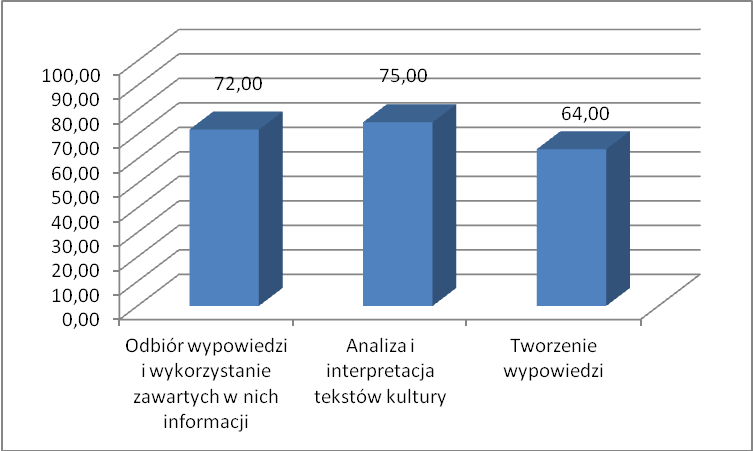 	Średni procentowy wynik testu z języka polskiego wynosi 69 %, co daje ocenę dostateczną.Zdecydowanie wyniki procentowe II testu są wyższe niż poprzedniego. Średni wynik procentowy I testu wyniósł 63%, zaś II testu 69 % - wzrost 
o 7 %.Część 1.MatematykaUczniowie dobrze poradzili sobie z zdaniem 24,26 - 73 %; 27- 76 %; 19,21 - 87 %uczeń dodaje i odejmuje w pamięci liczby naturalne dwucyfrowe, liczby wielocyfrowe w przypadkach, takich jak np. 230 + 80 lub 4600 – 1200 […]. 13.2. uczeń odczytuje i interpretuje dane przedstawione w tekstach, tabelach, diagramach i na wykresachuczeń odczytuje i interpretuje dane przedstawione w tekstach, tabelach, diagramach i na wykresachuczeń mnoży i dzieli liczbę naturalną przez liczbę naturalną jednocyfrową, dwucyfrową lub trzycyfrową pisemnie, w pamięci
 (w najprostszych przykładach). uczeń dodaje i odejmuje w pamięci liczby naturalne dwucyfrowe, liczby wielocyfrowe w przypadkach, takich jak np. 230 + 80 lub 4600 – 1200 […]. uczeń w przypadkach osadzonych w kontekście praktycznym oblicza procent danej wielkości w stopniu trudności typu 50%, 10%, 20%. uczeń do rozwiązywania zadań osadzonych w kontekście praktycznym stosuje poznaną wiedzę z zakresu arytmetyki […]oraz nabyte umiejętności rachunkowe, a także własne poprawne metody.  uczeń porównuje różnicowo […] liczby naturalne.  uczeń do rozwiązywania zadań osadzonych w kontekście praktycznym stosuje poznaną wiedzę z zakresu arytmetyki i geometrii oraz nabyte umiejętności rachunkowe, a także własne poprawne metodyuczeń oblicza pole […] prostokąta […], trójkąta […] przedstawionych 
na rysunku. […]Średnie wyniki, czyli ocenę dostateczną uzyskali z następujących zadań : 16,17,25 - 53 %; 15,23,20 - 67 %; uczeń porównuje ułamki (zwykłe i dziesiętne)uczeń oblicza kwadraty i sześciany ułamków […] dziesiętnych […]. uczeń dodaje, odejmuje, mnoży i dzieli ułamki dziesiętne w pamięci 
(w najprostszych przykładach), pisemnie […] (w trudniejszych przykładachuczeń oblicza ułamek danej liczbyuczeń wykonuje proste obliczenia zegarowe na godzinach, minutach
 i sekundach uczeń interpretuje liczby naturalne na osi liczbowejuczeń mnoży i dzieli liczbę naturalną przez liczbę naturalną jednocyfrowąuczeń dodaje i odejmuje w pamięci liczby naturalne dwucyfrowe, liczby wielocyfrowe w przypadkach, takich jak np. 230 + 80 lub 4600 – 1200 […] uczeń odczytuje i interpretuje dane przedstawione w tekstach, tabelach, diagramach i na wykresachuczeń oblicza obwód wielokąta o danych długościach bokówuczeń dostrzega zależności między podanymi informacjami Problemy mieli uczniowie z zdaniem 22 - 40 %; 14,18 - 47 % 
ocena dopuszczającauczeń do rozwiązywania zadań osadzonych w kontekście praktycznym stosuje poznaną wiedzę z zakresu arytmetyki, i geometrii oraz nabyte umiejętności rachunkowe, a także własne poprawne metodyuczeń wykonuje działania na ułamkach dziesiętnych, używając własnych, poprawnych strategii […]uczeń zamienia i prawidłowo stosuje jednostki masy: gram, kilogram, dekagram, tona uczeń oblicza ułamek danej liczby naturalnejNajwięcej problemów jednak uczniowie mieli z zdaniem 28 - 22 % - ocena niedostatecznauczeń do rozwiązywania zadań osadzonych w kontekście praktycznym stosuje poznaną wiedzę z zakresu arytmetyki i geometrii 
oraz nabyte umiejętności rachunkowe, a także własne poprawne metodyuczeń oblicza objętość […] prostopadłościanu przy danych długościach krawędzi. uczeń stosuje jednostki objętości i pojemnościWYMAGANIA OGÓLNEI Sprawność rachunkowaII Wykorzystanie i tworzenie informacjiIII Rozumowanie i tworzenie strategiiIV Modelowanie matematyczne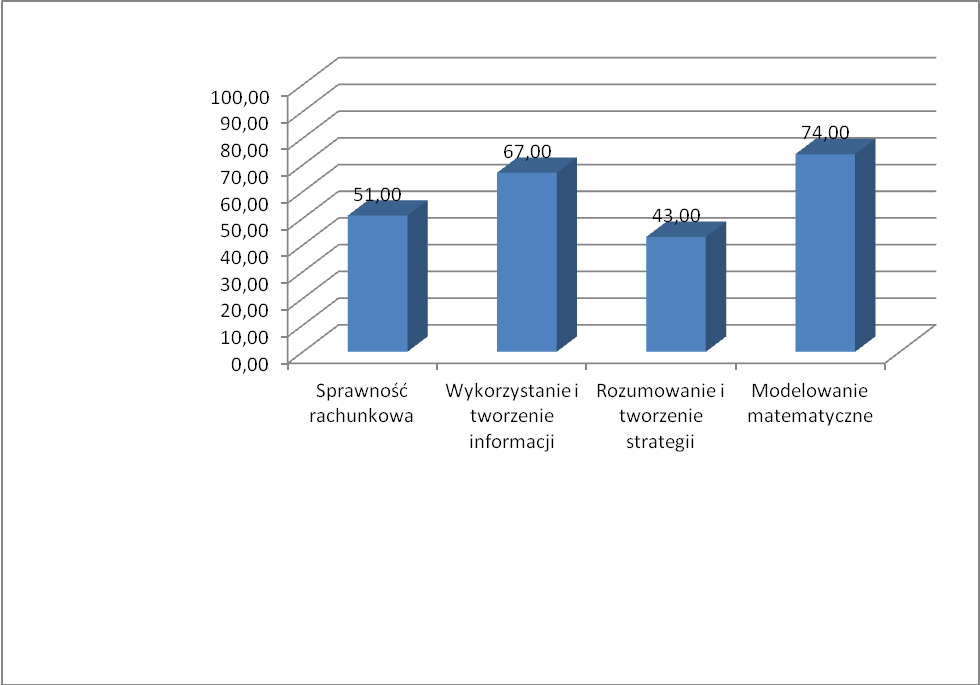 	Średni procentowy wynik testu z matematyki wynosi 59 %, co daje ocenę dostateczną.Zdecydowanie wyniki procentowe II testu są wyższe niż poprzedniego. Średni wynik procentowy I testu wyniósł 52 %, zaś II testu 59 % - wzrost 
o 7 %.Część 1. Język polski i matematyka - ogólny wynik testuOcen bardzo dobrych		– 0Ocen dobrych 			– 4Ocen dostatecznych 		– 8Ocen dopuszczających		– 3Ocen niedostatecznych 	– 0Wyniki testu podane w %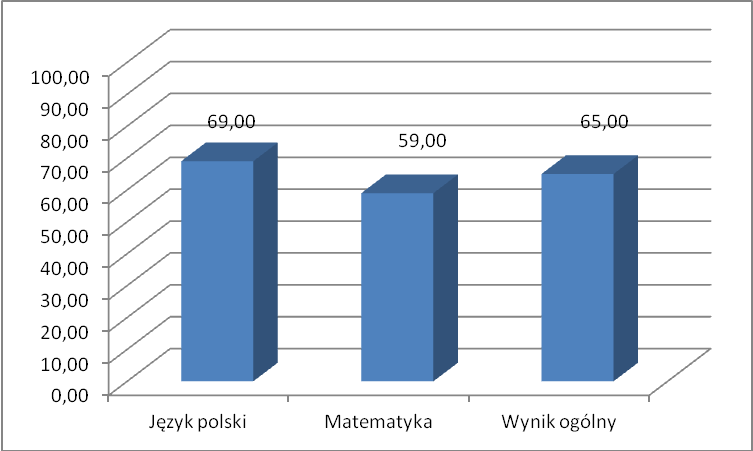 WNIOSKI :Język polski:- wskazywać w wierszu przenośnie i epitety oraz wyjaśniać ich rolę w utworze literackim- zwracać uwagę na poprawność budowania zdań, aby uniknąć błędów językowych- utrwalić wiadomości na temat części zdania i odmiany przez przypadki- nadal pracować nad poprawnością ortograficzną i interpunkcyjnąMatematyka:- ćwiczyć obliczanie objętości prostopadłościanu, porównywanie objętości- ćwiczyć obliczanie ułamka danej liczby- rozwiązywać zadania dotyczące upływu czasu- ćwiczyć pamięciowe mnożenie i potęgowanie ułamków dziesiętnychAnaliza wyników próbnego sprawdzianu kompetencji z języka polskiego i matematyki w klasie VI przygotowanego 
przez Operon, który odbył się 11.02.2015r.I Analiza arkusza	Sprawdzian pisało 15 uczniów klasy szóstej, był to trzeci test zgodny 
z nowymi procedurami CKE obowiązujący w roku szkolnym 2014/2015. 
W grudniu 2014 r. uczniowie pisali próbny test z języka polskiego i matematyki przygotowany prze OKE. 	Język polski i matematyka to przedmioty egzaminacyjne
 na sprawdzianie w szkole podstawowej. Sprawdza się w jakim stopniu uczeń spełnia wymagania z zakresu tych przedmiotów  określonych w podstawie programowej  kształcenia ogólnego dla II etapu edukacyjnego. Poszczególne zadania zestawu egzaminacyjnego mogą się też odnosić 
do wymagań przypisanych do I etapu.	Podstawa programowa dzieli wymagania na szczegółowe i ogólne. Wymagania szczegółowe odwołują się ściśle określonych wiadomości 
i konkretnych umiejętności.	Zadania z języka polskiego i matematyki mogą mieć formę zamkniętą 
i otwartą. Wśród zadań zamkniętych znajdą się zadania wielokrotnego wyboru, prawda – fałsz, na dobieranie, a wśród zadań otwartych – zadanie 
z luką, zadanie krótkiej i rozszerzonej odpowiedzi i zadania z treścią.JĘZYK POLSKIMATEMATYKACzęść 1.Język polskiUczniowie bardzo dobrze poradzili sobie z zdaniem 1(100%)i 3- 93 %: uczeń określa temat i główną myśl tekstuuczeń wyciąga wnioski wynikające z przesłanek zawartych w tekście
 (w tym rozpoznaje w nim prawdę i fałsz) 	Ponadto dobrze rozwiązali zadania : 11- 86 %; 2 , 12 II oraz 13 II- 80 %uczeń rozpoznaje w tekście formy przypadkówuczeń wyszukuje informacje wyrażone wprost i pośrednio (ukryte)  uczeń pisze poprawnie pod względem ortograficznymuczeń tworzy [...] proste sprawozdanie	Średnie wyniki, czyli ocenę dostateczną uzyskali z następujących 
zadań : 4,6,8,10 - 73 %; 13 III, 13 IV - 66 %; 5 -60%; 12 I,- 53 %;uczeń wyszukuje w tekście informacje wyrażone wprost i pośrednio (ukryte)uczeń wyciąga wnioski wynikające z przesłanek zawartych w tekście
 ( w tym rozpoznaje w nim prawdę i fałsz)uczeń rozpoznaje w tekście zdanie [...]uczeń rozpoznaje w tekście literackim epitetuczeń świadomie posługuje się różnymi forami językowymiuczeń pisze poprawnie pod względem ortograficznymuczeń tworzy spójne teksty na tematy […] związane z otaczającą rzeczywistością i poznanymi tekstami kultury, tworzy [...]ogłoszenie	Najwięcej problemów mieli uczniowie z zdaniem 9- 33 % i 13 I - 44 % - ocena dopuszczającauczeń identyfikuje [...] odbiorcę wypowiedzi ( czytelnika) uczeń :- tworzy spójne teksty na tematy [...] związane z otaczającą rzeczywistością, - dostosowuje sposób wyrażania się [...] do zamierzonego celu- tworzy proste sprawozdanie np.[...] z wydarzeń sportowych- operuje słownictwem z określonych kręgów tematycznychWYMAGANIA OGÓLNEI Odbiór wypowiedzi i wykorzystanie zawartych w nich informacjiII Analiza i interpretacja tekstów kulturyIII. Tworzenie wypowiedzi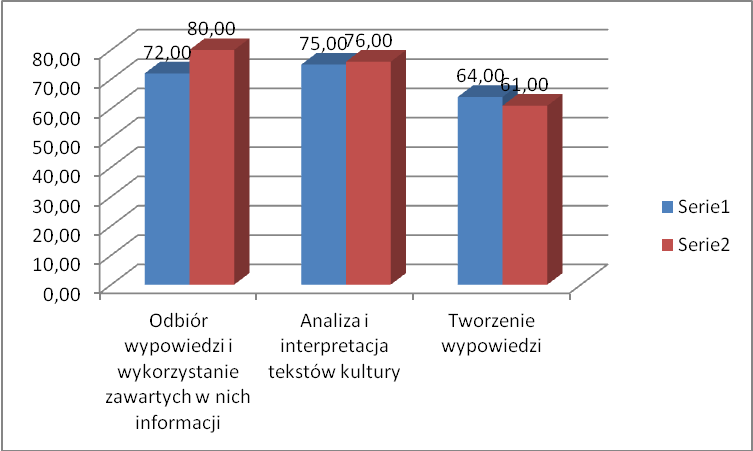 	Średni procentowy wynik testu z języka polskiego wynosi 67 %, co daje ocenę dostateczną.Wyniki procentowe II testu ( Operon) są nieznacznie niższe 
od poprzedniego testu, który uczniowie pisali w grudniu ( OKE). Średni wynik procentowy I testu wyniósł 69%, zaś II testu 67 % - spadek o 2 %.Część 1.MatematykaUczniowie dobrze poradzili sobie z zdaniem 17.2,25- 87 %; 19,23,24- 80 %; uczeń rozwiązuje równania pierwszego stopnia z jedną niewiadomą występującą po jednej stronie równania(...)uczeń czyta ze zrozumieniem prosty tekst zawierający informacje liczbowe, do rozwiązywania zadań osadzonych w kontekście praktycznym stosuje poznaną wiedzę z zakresu arytmetyki i geometrii oraz nabyte umiejętności rachunkowe, a także własne poprawne metodyuczeń interpretuje 100% danej wielkości jako całość [...], 25 % - jako jedną czwartą; do rozwiązywania zdań w kontekście praktycznym stosuje poznaną wiedzę z zakresu arytmetyki oraz nabyte umiejętności rachunkowe , a także własne poprawne metodyuczeń wykonuje proste obliczenia kalendarzowe na dniach, tygodniach, miesiącach[...]uczeń odczytuje i interpretuje dane przedstawione w tekstach; dostrzega zależności między podanymi informacjami    Średnie  wyniki, czyli ocenę dostateczną uzyskali z następujących zadań:
17.I- 73 %, 18,22 - 67 %, 20 - 53 % uczeń stosuje reguły dotyczące kolejności wykonywania działańuczeń interpretuje liczby całkowite na osi liczbowej; wykonuje proste rachunki pamięciowe na liczbach całkowitychuczeń zaokrągla ułamki dziesiętneuczeń rozpoznaje odcinki [...] równoległe; rozpoznaje kąt prosty, ostry
 i rozwarty; rozpoznaje i nazywa trójkąty ostrokątne, prostokątne 
i rozwartokątne, równoboczne i równoramienne Problemy mieli uczniowie z zdaniem 14,21 - 47 %; 15 - 40 %, 26 - 48 %,27 - 49 % 
ocena dopuszczającauczeń porównuje różnicowo i ilorazowo liczby naturalne; dostrzega zależności między podanymi informacjamiuczeń rozpoznaje i nazywa kwadrat, prostokąt, romb, równoległobok, trapezuczeń zna najważniejsze własności [...] rombu, [...] trapezu; oblicza pola: [...] trójkąta, [...] przedstawionych na rysunku [...] oraz w sytuacjach praktycznychuczeń oblicza kwadraty [...] liczb naturalnych; stosuje reguły dotyczące kolejności wykonywania działań; porównuje różnicowo [...] liczby naturalne  uczeń wykonuje proste obliczenia zegarowe na godzinach, minutach[...]; wykonuje wstępne czynności ułatwiające rozwiązanie zadania , w tym rysunek pomocniczy lub wygodne dla niego zapisanie informacji i danych z treści zadania; do rozwiązywania zdań osadzonych w kontekście praktycznym stosuje poznaną wiedzę z zakresu arytmetyki i geometrii oraz nabyte umiejętności rachunkowe , a także własne poprawne metody; weryfikuje wyniki zadania tekstowego, oceniając sensowność rozwiązania uczeń oblicza objętość [...] prostopadłościanu przy danych długościach krawędzi; stosuje jednostki objętości; zamienia i prawidłowo stosuje jednostki długości : metr, centymetr, decymetr, do rozwiązywania zadań osadzonych w kontekście praktycznym stosuje poznaną wiedzę z zakresu arytmetyki i geometrii oraz nabyte umiejętności rachunkowe, a także własne poprawne metodyWYMAGANIA OGÓLNEI Sprawność rachunkowaII Wykorzystanie i tworzenie informacjiIII Rozumowanie i tworzenie strategiiIV Modelowanie matematyczne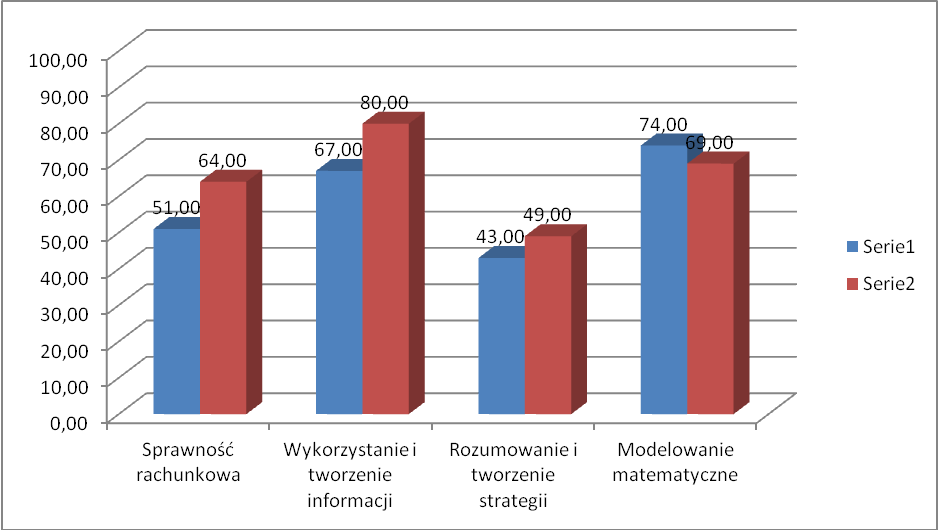 	Średni procentowy wynik testu z matematyki wynosi 62 %, co daje ocenę dostateczną.Wyniki procentowe II testu (Operon) są wyższe niż poprzedniego (OKE). Średni wynik procentowy I testu wyniósł 59 %, zaś II testu 62 % - wzrost 
o 3 %.Część 1. Język polski i matematyka - ogólny wynik testuWyniki testu podane w %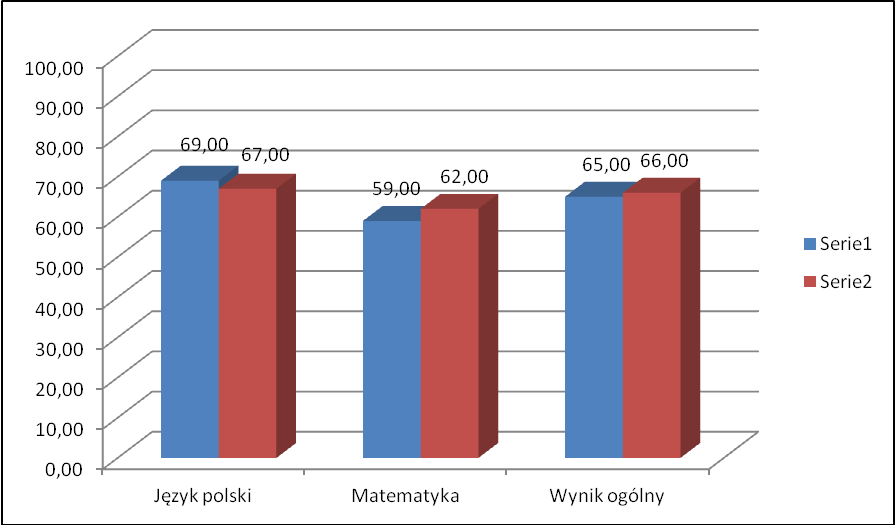 WNIOSKI :Język polski:- dokonywać analizy wierszy i wskazywać odbiorcę wypowiedzi (adresata)- w sprawozdaniu pamiętać o uczestnikach relacjonowanego zdarzenia 
oraz wykorzystaniu słownictwa oddającego relacje czasowe- zwracać uwagę, aby w ogłoszeniu umieścić wszystkie niezbędne informacje - nadal pracować nad stylem wypowiedzi Matematyka:- ćwiczyć obliczanie wartości wyrażeń arytmetycznych- czytać dokładnie polecenia , dokładnie analizować treści zadań- weryfikować wynik zadania, sprawdzać sensowność rozwiązania- ćwiczyć obliczanie objętości prostopadłościanuWnioski:W dalszym ciągu prowadzić ewaluację własnej pracy z uczniami zwiększając jej częstotliwość.Nadal prowadzić różnorodne formy ewaluacji będąc świadomym  
w jaki sposób wpływa na poprawę jakości pracy szkoły.Kontynuować wdrażanie wniosków z wewnętrznego nadzoru pedagogicznego jak i z ewaluacji zewnętrznej w doskonaleniu swojej pracy.Utrzymywać w dalszym ciągu dobrą współpracę między nauczycielami  w różnych działaniach na rzecz szkoły.Opracowały: Marzanna Tomporowska,  Lucyna Grosicka, Aneta Wysocka, Wiesława Grabka, , Małgorzata Adydan, Marta Kosik.Sfera rozwojuKategorie szczegółoweNumer zadaniaFizycznaSprawność ruchowa1Sprawność rąk2Lateralizacja (stronność ciała)3 – 4UmysłowaSpostrzeganie wzrokowe5 – 6Koordynacja wzrokowo-ruchowa (przygotowanie do pisania)7 – 9Spostrzeganie słuchowe10 – 13Słownictwo i poprawność językowa14 – 15Wiadomości ogólne16 – 17Wiadomości i pojęcia matematyczne18 – 23Pamięć słuchowa, wzrokowa i ruchowa24 – 26Uwaga27SpołecznaRozwój moralny28Stosunek do dorosłych29 – 30Stosunek do rówieśników31 – 32Rozwój emocjonalny33 – 36Przedziały punktowePoziom gotowościInterpretacja wyniku108 p – 82pwysokiDziecko jest gotowe do podjęcia obowiązków szkolnych81 p – 55 pprzeciętnyDziecko można uznać za gotowe do podjęcia obowiązków szkolnych. Konieczne są jednak działania wspomagające sfery rozwoju dziecka w zakresie których wykryto trudnościponiżej 55 pniskiDziecko nie jest gotowe jeszcze do podjęcia obowiązkom w poradni psychologiczno – pedagogicznej i podjęcia działań terapeutycznych.Poziom rozwojuPrzedziały punktowe dla poszczególnych sfer rozwojuPrzedziały punktowe dla poszczególnych sfer rozwojuPrzedziały punktowe dla poszczególnych sfer rozwojuPoziom rozwojuRozwój fizycznyRozwój umysłowyRozwój społecznywysoki22 p -17 p68 p – 52 p18 p – 14 pprzeciętny16 p – 11p 51 p – 35p13 p – 9 pniskiponiżej 11 pponiżej 35 pponiżej 9 p Nr uczniaPoziom rozwojuRozwój fizycznyRozwój umysłowyRozwój społecznyRazemWiek1. przeciętny18 p49 p11 p78 p62. wysoki20 p57 p14 p91 p63. wysoki 19 p53 p17 p89 p64. wysoki 21 p57 p18 p96 p75. przeciętny 20 p44p17p81p66. wysoki 20 p58 p17 p95 p77. wysoki 17 p55 p15 p87 p68. wysoki22 p57 p18 p97 p79. wysoki18 p53 p13 p84  p610. wysoki21 p61 p18 p100 p711. przeciętny17 p36 p11 p64 p612. przeciętny14 p49 p14 p77 p 713. wysoki20 p49 p16 p85 p614.przeciętny14 p32 p10 p62 p815. przeciętny17 p32 p13 p62 p716. przeciętny16 p44 p13 p73 p717. przeciętny17 p38 p15 p70 p718. Przeciętny13 p42 p11 p66 p719. Przeciętny17 p47 p16 p80 p620. wysoki16 p56 p18 p90 p721. przeciętny17 p43 p8 p65 p722. wysoki21 p57 p17 p95 p723. wysoki22 p65 p18 p105 p7UmiejętnośćLiczba punktówNumery zadańCzytanie101,2,3,5,6,7,8,9,10,13Pisanie1024 I, 24 II, 25 I, 25 II, 25 III, 25 IV, 25 VRozumowanie814, 18, 20, 21, 22, 23Korzystanie z informacji44,11,12,15Wykorzystanie wiedzy
 w praktyce816, 17, 19, 21, 22, 23Liczba uczniów12Średnia  liczba punktów25,67Łatwość testu0,64Mediana26DominantabrakMinimum15Maksimum39Badana czynność uczniaUczeń:Badana czynność uczniaUczeń:NrstandaruLiczbapunktówŁatwośćŁatwość1Wyszukuje w tekście informacje zawarte w tekście (określa temat)Wyszukuje w tekście informacje zawarte w tekście (określa temat)1.110.830.832Rozpoznaje i nazywa bohaterów. Rozpoznaje i nazywa bohaterów. 1.111.001.003Wnioskuje na podstawie przesłanek zawartych 
w tekście.Wnioskuje na podstawie przesłanek zawartych 
w tekście.1.110.920.924Posługuje się źródłem informacji ( wykorzystuje przepis).Posługuje się źródłem informacji ( wykorzystuje przepis).4.111.001.005Określa nastrój tekstu.Określa nastrój tekstu.3.110.830.836Wyszukuje informacje zawarte w wierszu.Wyszukuje informacje zawarte w wierszu.1.110.920.927Wyszukuje informacje zawarte w wierszu.Wyszukuje informacje zawarte w wierszu.1.110.830.838Odczytuje przenośne znaczenie wyrażeń użytych 
w wierszu.Odczytuje przenośne znaczenie wyrażeń użytych 
w wierszu.1.110.500.509Rozpoznaje przenośnię.Rozpoznaje przenośnię.1.410.580.5810Posługuje się czynnie terminami: rym, refren, zwrotka, strofa, akapit, wers, zdanie, narracja.Posługuje się czynnie terminami: rym, refren, zwrotka, strofa, akapit, wers, zdanie, narracja.3.610.830.8311Wskazuje źródło informacji.Wskazuje źródło informacji.1.410.830.8312Posługuje się źródłem informacji.Posługuje się źródłem informacji.1.410.500.5013Odczytuje dane z diagramu.Odczytuje dane z diagramu.5.310.830.8314Ustala sposób rozwiązania zadania.Ustala sposób rozwiązania zadania.5.510.670.6715Posługuje się źródłem informacji.Posługuje się źródłem informacji.4.111.001.0016Wykorzystuje w sytuacjach praktycznych własności figur.Wykorzystuje w sytuacjach praktycznych własności figur.1.410.920.9217Wykonuje obliczenia dotyczące powierzchni.Wykonuje obliczenia dotyczące powierzchni.4.110.500.5018Rozpoznaje charakterystyczne cechy i własności figur.Rozpoznaje charakterystyczne cechy i własności figur.5.510.750.7519Wykorzystuje w sytuacjach praktycznych własności liczb. Wykorzystuje w sytuacjach praktycznych własności liczb. 3.510.500.5020Opisuje sytuację przedstawioną w zadaniu
 za pomocą wyrażenia arytmetycznego.Opisuje sytuację przedstawioną w zadaniu
 za pomocą wyrażenia arytmetycznego.5.310.500.5021Ustala sposób rozwiązania zadania.Wykonuje obliczenia dotyczące czasu.Ustala sposób rozwiązania zadania.Wykonuje obliczenia dotyczące czasu.3.85.320.790.7922Ustala sposób rozwiązania zadania.Wykonuje obliczenia dotyczące pieniędzy.Ustala sposób rozwiązania zadania.Wykonuje obliczenia dotyczące pieniędzy.3.85.340.400.4023Ustala sposób rozwiązania zadania.Wykorzystuje w sytuacji praktycznej własności liczb.Ustala sposób rozwiązania zadania.Wykorzystuje w sytuacji praktycznej własności liczb.3.85.540.580.5824IPisze zaproszenie za zadany temat.2.110.750.580.5824IIPrzestrzega norm gramatycznych, ortograficznych i interpunkcyjnych.2,310.420.580.5825IPisze list( wyznaczniki listu)2.110.470.480.4825IIOpisuje miejsce, celowo stosuje środki językowe.2.110.670.480.4825IIIPrzestrzega norm językowych.2.310.500.480.4825IVPrzestrzega norm ortograficznych.2.310.460.480.4825VPrzestrzega norm interpunkcyjnych.2.310.330.480.48Średnia łatwość0.64/UT0.64/UTZadania zamknięteZadania zamknięteZadania zamknięteZadania zamknięteŁatwość zadaniaŁatwość zadaniaIlość zadańNumer zadaniaBardzo trudne (BT)0 -0,39--Trudne (T)0,40 – 0,6268;9;12;17;19;20Umiarkowanie trudne (UT)0,63 – 0,77214;18Łatwe (Ł)0,78 – 0,9291;3;5;6;7;10;11;13;16Bardzo łatwe (BŁ)0,93 - 132;4;15RazemRazem20Zadania otwarteZadania otwarteZadania otwarteZadania otwarteZadania otwarteŁatwość zadaniaŁatwość zadaniaIlość zadań /czynnościNumer zadaniaUwagiBardzo trudne (BT)0 -0,1922222III;22IVTrudne (T)0,20– 0,49424;2524II;25I;25IV;25VUmiarkowanie trudne (UT)0,50 – 0,69821;22;23;2521II;22II;23I;23II;23III;24IV;25II;25IIIŁatwe (Ł)0,70 – 0,89222;2422I,24IBardzo łatwe (BŁ)0,90 - 112121IRazemRazem17Numer staninaPodział procentowy wynikówOpis dydaktyczny wynikuWyniki w przedziałach punktowychLiczba uczniów14najniższy--27bardzo niski--312niski15-162417niżej średniej17-202520średni21-273617wyżej średniej28-332712wysoki34-36187bardzo wysoki37-38194najwyższy391Nr zadaniai kryteriumŁatwośćŚredni wynikw zakresieumiejętności10,830,81Ł21,000,81Ł30,920,81Ł50,830,81Ł60,920,81Ł70,830,81Ł80,500,81Ł90,580,81Ł100,830,81Ł130,830,81ŁNr zadaniai kryteriumŁatwośćŚredni wynikw zakresieumiejętności24I0.750.51UT24II0.420.51UT25I0.470.51UT25 II0.670.51UT25 III       0.500.51UT25 IV0.460.51UT25 V0.330.51UTNr zadaniai kryteriumŁatwośćŚredni wynikw zakresieumiejętności140.670.66UT180.750.66UT200.500.66UT21I1.000.66UT22I0.750.66UT22III 0.170.66UT23I0.580.66UT23III0.580.66UTNr zadaniai kryteriumŁatwośćŚredni wynikw zakresieumiejętności41.000.81Ł110.830.81Ł120.500.81Ł151.000.81ŁNr zadaniai kryteriumŁatwośćŚredni wynikw zakresieumiejętności160.920.57UT170.500.57UT190.500.57UT210.580.57UT220.340.57UT230.540.57UTPrzedmiotIlość czynnościŁatwość czynnościOcenaJęzyk polski180.70dostatecznaMatematyka150.65dostatecznaLiczba uczniów12j.polskimatematykaŚrednia  liczba punktów30.3318.3311.83Łatwość testu0.700.730.66Mediana32Dominanta34; 38Minimum16115Maksimum382318ObszarŚrednia uczniów w szkoleŚrednia wszystkich badanych uczniówŚrednia uczniów - wieśŚrednia uczniów                                                w województwieRozumienie tekstu literackiego.109pkt100pkt99pkt100pktRozumienie tekstu nieliterackiego112pkt100pkt99pkt101pktPisanie119pkt100pkt99pkt99pktOgólnie114pkt100pkt99pkt100,5pktObszarŚrednia uczniów w szkoleŚrednia wszystkich badanych uczniówŚrednia uczniów - wieśŚrednia uczniów                                                w województwieSprawność rachunkowa.105pkt100pkt99pkt101pktModelowanie matematyczne.112pkt100pkt99pkt100pktRozumowanie i tworzenie strategii.113pkt100pkt99pkt101pktOgólnie110pkt100pkt99pkt101pktWymagania ogólneNumery zadańLiczba punktówI.  Odbiór wypowiedzi i wykorzystanie zawartych
 w nich informacji. Uczeń […]uczy się rozpoznawać różne teksty kultury, […] oraz stosować odpowiednie sposoby ich odbioru.Uczeń rozwija umiejętność poszukiwania interesujących go wiadomości , a także ich porządkowania.Uczeń rozwija [...] umiejętność rozumienia znaczeń dosłownych i prostych znaczeń przenośnych.1.1,2,3,4,5,6,7,98II. Analiza i interpretacja tekstów kultury. Uczeń poznaje teksty kultury odpowiednie dla stopnia rozwoju emocjonalnego i intelektualnego […] poznaje specyfikę literackich[…] sposobów wypowiedzi artystycznej; uczy się je odbierać świadomie i refleksyjnie; 1.2;8,10,126III. Tworzenie wypowiedzi . Uczeń rozwija umiejętność wypowiadania się [...] w piśmie na tematy[…] związane z poznanymi tekstami kultury
 i własnymi zainteresowaniami; dba o poprawność wypowiedzi własnych, a ich formę kształtuje odpowiednio do celu wypowiedzi.137Wymagania ogólneNumery zadańLiczba punktówI.  Sprawność rachunkowa. Uczeń […] zna i stosuje algorytmy działań pisemnych oraz potrafi wykorzystać te umiejętności w sytuacjach praktycznych. Uczeń wykonuje proste działania pamięciowe na liczbach naturalnych, całkowitych
 i ułamkach […].14,16,173II. Wykorzystanie i tworzenie informacji.   Uczeń interpretuje i przetwarza informacje […] graficzne, rozumie i interpretuje odpowiednie pojęcia matematyczne, zna podstawową terminologię. Uczeń interpretuje i przetwarza informacje tekstowe, liczbowe, graficzne […] formułuje odpowiedzi 
 i prawidłowo zapisuje wyniki. 15,23,24,25,266III. Modelowanie matematyczne. Uczeń dobiera odpowiedni model matematyczny do prostej sytuacji, […] przetwarza tekst zadania na działania arytmetyczne […]. 18,19,21,276IV. Rozumowanie i tworzenie strategii. Uczeń prowadzi proste rozumowanie składające się 
z niewielkiej liczby kroków, ustala kolejność czynności (w tym obliczeń) prowadzących do rozwiązania problemu, potrafi wyciągnąć wnioski z kilku informacji podanych w różnej postaci. 20,22,285NrZadWymagania ogólneWymagania ogólneWymagania szczegółoweWymagania szczegółoweLiczbapkt.Liczbapkt. %1.11. Odbiór wypowiedzi i wykorzystanie zawartych w nich informacji. Uczeń […] uczy się rozpoznawać różne teksty kultury, 
w tym użytkowe oraz stosować odpowiednie sposoby ich odbioru.1. Odbiór wypowiedzi i wykorzystanie zawartych w nich informacji. Uczeń […] uczy się rozpoznawać różne teksty kultury, 
w tym użytkowe oraz stosować odpowiednie sposoby ich odbioru.1.4. Uczeń identyfikuje wypowiedź jako tekst informacyjny, literacki, reklamowy.1.4. Uczeń identyfikuje wypowiedź jako tekst informacyjny, literacki, reklamowy.11801.2II. Analiza i interpretacja tekstów kultury. Uczeń poznaje teksty kultury odpowiednie dla stopnia rozwoju emocjonalnego 
i intelektualnego, rozpoznaje ich konwencje gatunkowe, uczy się je odbierać świadomie
 i refleksyjnie.II. Analiza i interpretacja tekstów kultury. Uczeń poznaje teksty kultury odpowiednie dla stopnia rozwoju emocjonalnego 
i intelektualnego, rozpoznaje ich konwencje gatunkowe, uczy się je odbierać świadomie
 i refleksyjnie.2.2. Uczeń odróżnia fikcję artystyczną 
od rzeczywistości.2.2. Uczeń odróżnia fikcję artystyczną 
od rzeczywistości.11932Odbiór wypowiedzi i wykorzystanie zawartych w nich informacji. Uczeń rozwija […] umiejętność poszukiwania interesujących go wiadomości, 
a także ich porządkowania.Odbiór wypowiedzi i wykorzystanie zawartych w nich informacji. Uczeń rozwija […] umiejętność poszukiwania interesujących go wiadomości, 
a także ich porządkowania.1.7. Uczeń wyszukuje 
w tekście informacje wyrażone wprost
 i pośrednio (ukryte). 1.7. Uczeń wyszukuje 
w tekście informacje wyrażone wprost
 i pośrednio (ukryte). 11533I. Odbiór wypowiedzi i wykorzystanie zawartych w nich informacji. Uczeń  rozwija […] umiejętność poszukiwania interesujących go wiadomości, 
a także ich porządkowania.I. Odbiór wypowiedzi i wykorzystanie zawartych w nich informacji. Uczeń  rozwija […] umiejętność poszukiwania interesujących go wiadomości, 
a także ich porządkowania.1.6. Uczeń odróżnia zawarte w tekście informacje ważne od informacji drugorzędnych.1.6. Uczeń odróżnia zawarte w tekście informacje ważne od informacji drugorzędnych.11874I. Odbiór wypowiedzi 
i wykorzystanie zawartych w nich informacji. Uczeń rozwija […] umiejętność rozumienia znaczeń dosłownych i prostych znaczeń przenośnych.  I. Odbiór wypowiedzi 
i wykorzystanie zawartych w nich informacji. Uczeń rozwija […] umiejętność rozumienia znaczeń dosłownych i prostych znaczeń przenośnych.  1.8. Uczeń rozumie dosłowne […] znaczenie wyrazów w wypowiedzi.1.8. Uczeń rozumie dosłowne […] znaczenie wyrazów w wypowiedzi.11735I. Odbiór wypowiedzi 
i wykorzystanie zawartych w nich informacji. Uczeń[…] zdobywa świadomość języka jako wartościowego
 i wielofunkcyjnego narzędzia komunikacji.I. Odbiór wypowiedzi 
i wykorzystanie zawartych w nich informacji. Uczeń[…] zdobywa świadomość języka jako wartościowego
 i wielofunkcyjnego narzędzia komunikacji.3.1. Uczeń rozpoznaje podstawowe funkcje składniowe wyrazów użytych w wypowiedziach (podmiot). 3.1. Uczeń rozpoznaje podstawowe funkcje składniowe wyrazów użytych w wypowiedziach (podmiot). 11536I. Odbiór wypowiedzi 
i wykorzystanie zawartych w nich informacji. Uczeń rozwija […] umiejętność poszukiwania interesujących go wiadomości, 
a także ich porządkowania.I. Odbiór wypowiedzi 
i wykorzystanie zawartych w nich informacji. Uczeń rozwija […] umiejętność poszukiwania interesujących go wiadomości, 
a także ich porządkowania.1.2. Uczeń określa temat 
i główną myśl tekstu.1.2. Uczeń określa temat 
i główną myśl tekstu.11737I. Odbiór wypowiedzi 
i wykorzystanie zawartych w nich informacji. Uczeń rozwija […] umiejętność rozumienia znaczeń dosłownych i prostych znaczeń przenośnych […], poszukiwania interesujących go wiadomości, 
a także ich porządkowania. I. Odbiór wypowiedzi 
i wykorzystanie zawartych w nich informacji. Uczeń rozwija […] umiejętność rozumienia znaczeń dosłownych i prostych znaczeń przenośnych […], poszukiwania interesujących go wiadomości, 
a także ich porządkowania. 1.9. Uczeń wyciąga wnioski wynikające 
z przesłanek zawartych 
w tekście. 1.9. Uczeń wyciąga wnioski wynikające 
z przesłanek zawartych 
w tekście. 11678II. Analiza i interpretacja tekstów kultury. Uczeń poznaje teksty kultury odpowiednie dla stopnia rozwoju emocjonalnego 
i intelektualnego; uczy się je dobierać świadomie
 i refleksyjnie.II. Analiza i interpretacja tekstów kultury. Uczeń poznaje teksty kultury odpowiednie dla stopnia rozwoju emocjonalnego 
i intelektualnego; uczy się je dobierać świadomie
 i refleksyjnie.2.10.Uczeń charakteryzuje
 i ocenia bohaterów.2.10.Uczeń charakteryzuje
 i ocenia bohaterów.11879I. Odbiór wypowiedzi 
i wykorzystanie zawartych w nich informacji. Uczeń rozwija […] umiejętność rozumienia znaczeń dosłownych i prostych znaczeń przenośnych […], poszukiwania interesujących go wiadomości, 
a także ich porządkowania. I. Odbiór wypowiedzi 
i wykorzystanie zawartych w nich informacji. Uczeń rozwija […] umiejętność rozumienia znaczeń dosłownych i prostych znaczeń przenośnych […], poszukiwania interesujących go wiadomości, 
a także ich porządkowania. 1.9. Uczeń wyciąga wnioski wynikające 
z przesłanek zawartych 
w tekście.1.9. Uczeń wyciąga wnioski wynikające 
z przesłanek zawartych 
w tekście.118710II. Analiza i interpretacja tekstów kultury. Uczeń poznaje teksty kultury odpowiednie dla stopnia rozwoju intelektualnego […]; poznaje specyfikę literackich […] sposobów wypowiedzi artystycznej. II. Analiza i interpretacja tekstów kultury. Uczeń poznaje teksty kultury odpowiednie dla stopnia rozwoju intelektualnego […]; poznaje specyfikę literackich […] sposobów wypowiedzi artystycznej. 2.4. Uczeń rozpoznaje 
w tekście literackim: […] przenośnię, epitet […] 
i objaśnia ich rolę.	2.4. Uczeń rozpoznaje 
w tekście literackim: […] przenośnię, epitet […] 
i objaśnia ich rolę.	113311II. Analiza i interpretacja tekstów kultury. Uczeń poznaje teksty kultury odpowiednie dla stopnia rozwoju intelektualnego, rozpoznaje ich konwencje gatunkowe.  II. Analiza i interpretacja tekstów kultury. Uczeń poznaje teksty kultury odpowiednie dla stopnia rozwoju intelektualnego, rozpoznaje ich konwencje gatunkowe.  2.11. Uczeń identyfikuje […] powieść.2.11. Uczeń identyfikuje […] powieść.119312II. Analiza i interpretacja tekstów kultury. Uczeń poznaje teksty kultury odpowiednie dla stopnia rozwoju intelektualnego […]; uczy się je odbierać świadomie 
i refleksyjnie; kształtuje świadomość istnienia w tekście znaczeń ukrytych. II. Analiza i interpretacja tekstów kultury. Uczeń poznaje teksty kultury odpowiednie dla stopnia rozwoju intelektualnego […]; uczy się je odbierać świadomie 
i refleksyjnie; kształtuje świadomość istnienia w tekście znaczeń ukrytych. 2.9. Uczeń omawia akcję, wyodrębnia wątki
 i wydarzenia.
 2.10. Uczeń charakteryzuje 
i ocenia bohaterów. 2.9. Uczeń omawia akcję, wyodrębnia wątki
 i wydarzenia.
 2.10. Uczeń charakteryzuje 
i ocenia bohaterów. 226713III. Tworzenie wypowiedzi . Uczeń rozwija umiejętność wypowiadania się w mowie 
i piśmie na tematy[…] związane z poznanymi tekstami kultury
 i własnymi zainteresowaniami ; dba 
o poprawność wypowiedzi własnych, a ich formę kształtuje odpowiednio 
do celu wypowiedzi.1.1. Uczeń tworzy spójne teksty na tematy […] związane z otaczającą rzeczywistością.1.4.Uczeń świadomie posługuje się różnymi formami językowymi[...].1.5. Uczeń tworzy wypowiedzi pisemne 
w następujących formach gatunkowych: opowiadanie twórcze.1.6. Uczeń stosuje 
w wypowiedzi pisemnej odpowiednią kompozycję 
i układ graficzny zgodny 
z wymogami danej formy gatunkowej ( w tym wydziela akapity).2.5. Uczeń pisze poprawnie pod względem ortograficznym. 2.6. Uczeń poprawnie używa znaków interpunkcyjnych.2.7. Uczeń operuje słownictwem 
z określonych kręgów tematycznych.1.1. Uczeń tworzy spójne teksty na tematy […] związane z otaczającą rzeczywistością.1.4.Uczeń świadomie posługuje się różnymi formami językowymi[...].1.5. Uczeń tworzy wypowiedzi pisemne 
w następujących formach gatunkowych: opowiadanie twórcze.1.6. Uczeń stosuje 
w wypowiedzi pisemnej odpowiednią kompozycję 
i układ graficzny zgodny 
z wymogami danej formy gatunkowej ( w tym wydziela akapity).2.5. Uczeń pisze poprawnie pod względem ortograficznym. 2.6. Uczeń poprawnie używa znaków interpunkcyjnych.2.7. Uczeń operuje słownictwem 
z określonych kręgów tematycznych.Treść3Treść3626413III. Tworzenie wypowiedzi . Uczeń rozwija umiejętność wypowiadania się w mowie 
i piśmie na tematy[…] związane z poznanymi tekstami kultury
 i własnymi zainteresowaniami ; dba 
o poprawność wypowiedzi własnych, a ich formę kształtuje odpowiednio 
do celu wypowiedzi.1.1. Uczeń tworzy spójne teksty na tematy […] związane z otaczającą rzeczywistością.1.4.Uczeń świadomie posługuje się różnymi formami językowymi[...].1.5. Uczeń tworzy wypowiedzi pisemne 
w następujących formach gatunkowych: opowiadanie twórcze.1.6. Uczeń stosuje 
w wypowiedzi pisemnej odpowiednią kompozycję 
i układ graficzny zgodny 
z wymogami danej formy gatunkowej ( w tym wydziela akapity).2.5. Uczeń pisze poprawnie pod względem ortograficznym. 2.6. Uczeń poprawnie używa znaków interpunkcyjnych.2.7. Uczeń operuje słownictwem 
z określonych kręgów tematycznych.1.1. Uczeń tworzy spójne teksty na tematy […] związane z otaczającą rzeczywistością.1.4.Uczeń świadomie posługuje się różnymi formami językowymi[...].1.5. Uczeń tworzy wypowiedzi pisemne 
w następujących formach gatunkowych: opowiadanie twórcze.1.6. Uczeń stosuje 
w wypowiedzi pisemnej odpowiednią kompozycję 
i układ graficzny zgodny 
z wymogami danej formy gatunkowej ( w tym wydziela akapity).2.5. Uczeń pisze poprawnie pod względem ortograficznym. 2.6. Uczeń poprawnie używa znaków interpunkcyjnych.2.7. Uczeń operuje słownictwem 
z określonych kręgów tematycznych.Styl1Styl1876413III. Tworzenie wypowiedzi . Uczeń rozwija umiejętność wypowiadania się w mowie 
i piśmie na tematy[…] związane z poznanymi tekstami kultury
 i własnymi zainteresowaniami ; dba 
o poprawność wypowiedzi własnych, a ich formę kształtuje odpowiednio 
do celu wypowiedzi.1.1. Uczeń tworzy spójne teksty na tematy […] związane z otaczającą rzeczywistością.1.4.Uczeń świadomie posługuje się różnymi formami językowymi[...].1.5. Uczeń tworzy wypowiedzi pisemne 
w następujących formach gatunkowych: opowiadanie twórcze.1.6. Uczeń stosuje 
w wypowiedzi pisemnej odpowiednią kompozycję 
i układ graficzny zgodny 
z wymogami danej formy gatunkowej ( w tym wydziela akapity).2.5. Uczeń pisze poprawnie pod względem ortograficznym. 2.6. Uczeń poprawnie używa znaków interpunkcyjnych.2.7. Uczeń operuje słownictwem 
z określonych kręgów tematycznych.1.1. Uczeń tworzy spójne teksty na tematy […] związane z otaczającą rzeczywistością.1.4.Uczeń świadomie posługuje się różnymi formami językowymi[...].1.5. Uczeń tworzy wypowiedzi pisemne 
w następujących formach gatunkowych: opowiadanie twórcze.1.6. Uczeń stosuje 
w wypowiedzi pisemnej odpowiednią kompozycję 
i układ graficzny zgodny 
z wymogami danej formy gatunkowej ( w tym wydziela akapity).2.5. Uczeń pisze poprawnie pod względem ortograficznym. 2.6. Uczeń poprawnie używa znaków interpunkcyjnych.2.7. Uczeń operuje słownictwem 
z określonych kręgów tematycznych.Język1Język1406413III. Tworzenie wypowiedzi . Uczeń rozwija umiejętność wypowiadania się w mowie 
i piśmie na tematy[…] związane z poznanymi tekstami kultury
 i własnymi zainteresowaniami ; dba 
o poprawność wypowiedzi własnych, a ich formę kształtuje odpowiednio 
do celu wypowiedzi.1.1. Uczeń tworzy spójne teksty na tematy […] związane z otaczającą rzeczywistością.1.4.Uczeń świadomie posługuje się różnymi formami językowymi[...].1.5. Uczeń tworzy wypowiedzi pisemne 
w następujących formach gatunkowych: opowiadanie twórcze.1.6. Uczeń stosuje 
w wypowiedzi pisemnej odpowiednią kompozycję 
i układ graficzny zgodny 
z wymogami danej formy gatunkowej ( w tym wydziela akapity).2.5. Uczeń pisze poprawnie pod względem ortograficznym. 2.6. Uczeń poprawnie używa znaków interpunkcyjnych.2.7. Uczeń operuje słownictwem 
z określonych kręgów tematycznych.1.1. Uczeń tworzy spójne teksty na tematy […] związane z otaczającą rzeczywistością.1.4.Uczeń świadomie posługuje się różnymi formami językowymi[...].1.5. Uczeń tworzy wypowiedzi pisemne 
w następujących formach gatunkowych: opowiadanie twórcze.1.6. Uczeń stosuje 
w wypowiedzi pisemnej odpowiednią kompozycję 
i układ graficzny zgodny 
z wymogami danej formy gatunkowej ( w tym wydziela akapity).2.5. Uczeń pisze poprawnie pod względem ortograficznym. 2.6. Uczeń poprawnie używa znaków interpunkcyjnych.2.7. Uczeń operuje słownictwem 
z określonych kręgów tematycznych.Ortogra-
fia1Ortogra-
fia1676413III. Tworzenie wypowiedzi . Uczeń rozwija umiejętność wypowiadania się w mowie 
i piśmie na tematy[…] związane z poznanymi tekstami kultury
 i własnymi zainteresowaniami ; dba 
o poprawność wypowiedzi własnych, a ich formę kształtuje odpowiednio 
do celu wypowiedzi.1.1. Uczeń tworzy spójne teksty na tematy […] związane z otaczającą rzeczywistością.1.4.Uczeń świadomie posługuje się różnymi formami językowymi[...].1.5. Uczeń tworzy wypowiedzi pisemne 
w następujących formach gatunkowych: opowiadanie twórcze.1.6. Uczeń stosuje 
w wypowiedzi pisemnej odpowiednią kompozycję 
i układ graficzny zgodny 
z wymogami danej formy gatunkowej ( w tym wydziela akapity).2.5. Uczeń pisze poprawnie pod względem ortograficznym. 2.6. Uczeń poprawnie używa znaków interpunkcyjnych.2.7. Uczeń operuje słownictwem 
z określonych kręgów tematycznych.1.1. Uczeń tworzy spójne teksty na tematy […] związane z otaczającą rzeczywistością.1.4.Uczeń świadomie posługuje się różnymi formami językowymi[...].1.5. Uczeń tworzy wypowiedzi pisemne 
w następujących formach gatunkowych: opowiadanie twórcze.1.6. Uczeń stosuje 
w wypowiedzi pisemnej odpowiednią kompozycję 
i układ graficzny zgodny 
z wymogami danej formy gatunkowej ( w tym wydziela akapity).2.5. Uczeń pisze poprawnie pod względem ortograficznym. 2.6. Uczeń poprawnie używa znaków interpunkcyjnych.2.7. Uczeń operuje słownictwem 
z określonych kręgów tematycznych.Interpunkcja1Interpunkcja16764Średni procentŚredni procentŚredni procentŚredni procentŚredni procentŚredni procentŚredni procent69 %Nr zadania%Średni procent1.18072 %25372 %38772 %47372 %55372 %67372 %76772 %98772 %Nr zadania%Średni procent1.29375 %88775 %103375 %119375 %126775 %Nr zadania%Średni procent13 I6264 %13 II8764 %13 III4064 %13 IV6764 %13 V6764 %	OcenaI testII testbardzo dobry--dobry35dostateczny109dopuszczający21niedostateczny--NrZadWymagania ogólneWymagania szczegółoweLiczbapkt. %14I. Sprawność rachunkowa. Uczeń […] zna i stosuje algorytmy działań pisemnych oraz potrafi wykorzystać te umiejętności w sytuacjach praktycznych. 5.8. Uczeń wykonuje działania na ułamkach dziesiętnych, używając własnych, poprawnych strategii […]. 14715II. Wykorzystanie i tworzenie informacji.   Uczeń interpretuje 
i przetwarza informacje […] graficzne, rozumie i interpretuje odpowiednie pojęcia matematyczne, zna podstawową terminologię […]. 1.2. Uczeń interpretuje liczby naturalne na osi liczbowej. 2.3. Uczeń mnoży i dzieli liczbę naturalną przez liczbę naturalną jednocyfrową. […].16716I. Sprawność rachunkowa. Uczeń wykonuje proste działania pamięciowe na liczbach naturalnych, całkowitych i ułamkach […]. 4.12. Uczeń porównuje ułamki (zwykłe 
i dziesiętne). 15317I. Sprawność rachunkowa. Uczeń wykonuje proste działania pamięciowe na […] ułamkach […]. naturalnej. 5.6. Uczeń oblicza kwadraty i sześciany ułamków […] dziesiętnych […]. 
5.2. Uczeń dodaje, odejmuje, mnoży i dzieli ułamki dziesiętne w pamięci (w najprostszych przykładach), pisemnie […] (w trudniejszych przykładach). 
5.5. Uczeń oblicza ułamek danej liczby15318III. Modelowanie matematyczne. Uczeń dobiera odpowiedni model matematyczny do prostej sytuacji, […] przetwarza tekst zadania na działania arytmetyczne […]. 12.7. Uczeń zamienia
 i prawidłowo stosuje jednostki masy: gram, kilogram, dekagram, tona. 5.5. Uczeń oblicza ułamek danej liczby naturalnej.14719III. Modelowanie matematyczne. Uczeń dobiera odpowiedni model matematyczny do prostej sytuacji, […] przetwarza tekst zadania na działania arytmetyczne […]. 14.5. Uczeń 
do rozwiązywania zadań osadzonych w kontekście praktycznym stosuje poznaną wiedzę z zakresu arytmetyki, i geometrii oraz nabyte umiejętności rachunkowe, a także własne poprawne metody.18720IV. Rozumowanie i tworzenie strategii. Uczeń prowadzi proste rozumowanie składające się z niewielkiej liczby kroków, ustala kolejność czynności 
(w tym obliczeń) prowadzących 
do rozwiązania problemu, potrafi wyciągnąć wnioski z kilku informacji podanych w różnej postaci. 11.1. Uczeń oblicza obwód wielokąta o danych długościach boków. 14.3. Uczeń dostrzega zależności między podanymi informacjami. 16721III. Modelowanie matematyczne. Uczeń dobiera odpowiedni model matematyczny do prostej sytuacji, stosuje poznane wzory […], przetwarza tekst zadania na działania arytmetyczne […]. 11.2. Uczeń oblicza pole […] prostokąta […], trójkąta […] przedstawionych 
na rysunku. […].18722IV. Rozumowanie i tworzenie strategii. Uczeń prowadzi proste rozumowanie składające się 
z niewielkiej liczby kroków, ustala kolejność czynności 
(w tym obliczeń) prowadzących 
do rozwiązania problemu […]. 14.5. Uczeń 
do rozwiązywania zadań osadzonych w kontekście praktycznym stosuje poznaną wiedzę z zakresu arytmetyki, i geometrii oraz nabyte umiejętności rachunkowe, a także własne poprawne metody. 14023II. Wykorzystanie i tworzenie informacji. Uczeń interpretuje 
i przetwarza informacje […] graficzne […]. 2.1. Uczeń dodaje 
i odejmuje w pamięci liczby naturalne dwucyfrowe, liczby wielocyfrowe 
w przypadkach, takich jak np. 230 + 80 lub 4600 – 1200 […]. 13.2. Uczeń odczytuje i interpretuje dane przedstawione 
w tekstach, tabelach, diagramach i na wykresach. 16724II. Wykorzysta nie i tworzenie informacji. Uczeń interpretuje 
i przetwarza informacje […] graficzne […].  2.1. Uczeń dodaje
 i odejmuje w pamięci liczby naturalne dwucyfrowe, liczby wielocyfrowe 
w przypadkach, takich
 jak np. 230 + 80 lub 4600 – 1200 […]. 13.2. Uczeń odczytuje i interpretuje dane przedstawione 
w tekstach, tabelach, diagramach 
i na wykresach. 17325II. Wykorzystanie i tworzenie informacji. Uczeń interpretuje 
i przetwarza informacje tekstowe, liczbowe, graficzne […] formułuje odpowiedzi  
i prawidłowo zapisuje wyniki. 12.3. Uczeń wykonuje proste obliczenia zegarowe
 na godzinach, minutach
 i sekundach.15326II. Wykorzystanie  i tworzenie informacji. Uczeń interpretuje 
i przetwarza informacje tekstowe, liczbowe, […] formułuje odpowiedzi i prawidłowo zapisuje wyniki.  13.2. Uczeń odczytuje 
i interpretuje dane przedstawione w tekstach, tabelach, diagramach
 i na wykresach. 
2.3. Uczeń mnoży i dzieli liczbę naturalną przez liczbę naturalną jednocyfrową, dwucyfrową lub trzycyfrową pisemnie, 
w pamięci 
(w najprostszych przykładach. 2.1. Uczeń dodaje i odejmuje 
w pamięci liczby naturalne dwucyfrowe, liczby wielocyfrowe w przypadkach, takich jak np. 230 + 80 lub 4600 – 1200 […]. 27327III. Modelowanie matematyczne. Uczeń dobiera odpowiedni model matematyczny do prostej sytuacji, stosuje poznane wzory i zależności, przetwarza tekst zadania na działania arytmetyczne […]. 12.2. Uczeń 
w przypadkach osadzonych w kontekście praktycznym oblicza procent danej wielkości 
w stopniu trudności typu 50%, 10%, 20%. 14.5.Uczeń do rozwiązywania zadań osadzonych w kontekście praktycznym stosuje poznaną wiedzę z zakresu arytmetyki […] 
oraz nabyte umiejętności rachunkowe,
 a także własne poprawne metody. 2.6. Uczeń porównuje różnicowo […] liczby naturalne.  37628IV. Rozumowanie i tworzenie strategii. Uczeń prowadzi proste rozumowanie składające się 
z niewielkiej liczby kroków, ustala kolejność czynności (w tym obliczeń) prowadzących 
do rozwiązania problemu, potrafi wyciągnąć wnioski z kilku informacji podanych w różnej postaci. 14.5.Uczeń
 do rozwiązywania zadań osadzonych w kontekście praktycznym stosuje poznaną wiedzę z zakresu arytmetyki i geometrii 
oraz nabyte umiejętności rachunkowe, a także własne poprawne metody. 11.4. Uczeń oblicza objętość […] prostopadłościanu 
przy danych długościach krawędzi. 
11.5. Uczeń stosuje jednostki objętości 
i pojemności.  322Średni procentŚredni procentŚredni procentŚredni procent59Nr zadania%Średni procent144751 %165351 %175351 %Nr zadania%Średni procent156767 %236767 %247367 %255367 %267367 %Nr zadania%Średni procent2067 43 %224043 %282243 %Nr zadania%Średni procent184774 %198774 %218774 %277674 %OcenaI testII testbardzo dobry-3dobry32dostateczny54dopuszczający76niedostateczny--Wymagania ogólneNumery zadańLiczba punktówI.  Odbiór wypowiedzi i wykorzystanie zawartych
 w nich informacji. Uczeń […]uczy się rozpoznawać różne teksty kultury, […] oraz stosować odpowiednie sposoby ich odbioru.Uczeń rozwija umiejętność poszukiwania interesujących go wiadomości , a także ich porządkowania.Uczeń rozwija [...] umiejętność rozumienia znaczeń dosłownych i prostych znaczeń przenośnych.1,2,3,4,5,6,8,9,119II. Analiza i interpretacja tekstów kultury. Uczeń poznaje teksty kultury odpowiednie dla stopnia rozwoju emocjonalnego i intelektualnego […] poznaje specyfikę literackich[…] sposobów wypowiedzi artystycznej; uczy się je odbierać świadomie i refleksyjnie; 7,102III. Tworzenie wypowiedzi . Uczeń rozwija umiejętność wypowiadania się [...] w piśmie na tematy[…] związane z poznanymi tekstami kultury
 i własnymi zainteresowaniami; dba o poprawność wypowiedzi własnych, a ich formę kształtuje odpowiednio do celu wypowiedzi.12,139Wymagania ogólneNumery zadańLiczba punktówI.  Sprawność rachunkowa. Uczeń […] zna i stosuje algorytmy działań pisemnych oraz potrafi wykorzystać te umiejętności w sytuacjach praktycznych. Uczeń wykonuje proste działania pamięciowe na liczbach naturalnych, całkowitych
 i ułamkach […].14,15,17I,17 II, 18,226II. Wykorzystanie i tworzenie informacji.   Uczeń interpretuje i przetwarza informacje […] graficzne, rozumie i interpretuje odpowiednie pojęcia matematyczne, zna podstawową terminologię. Uczeń interpretuje i przetwarza informacje tekstowe, liczbowe, graficzne […] formułuje odpowiedzi 
 i prawidłowo zapisuje wyniki. 23,242III. Modelowanie matematyczne. Uczeń dobiera odpowiedni model matematyczny do prostej sytuacji, […] przetwarza tekst zadania na działania arytmetyczne […]. 16,19,20,21,255IV. Rozumowanie i tworzenie strategii. Uczeń prowadzi proste rozumowanie składające się 
z niewielkiej liczby kroków, ustala kolejność czynności (w tym obliczeń) prowadzących do rozwiązania problemu, potrafi wyciągnąć wnioski z kilku informacji podanych 
w różnej postaci. 26,277NrZadWymagania ogólneWymagania szczegółoweLiczbapkt. %1I. Odbiór wypowiedzi 
i wykorzystanie zawartych w nich informacji. Uczeń rozwija [...]umiejętność rozumienia znaczeń dosłownych i prostych znaczeń przenośnych [...] uczy się rozpoznawać różne teksty kultury, 
w tym użytkowe oraz stosować odpowiednie sposoby ich odbioru.1.2. Uczeń określa temat 
i główną myśl tekstu.11002I. Odbiór wypowiedzi i wykorzystanie zawartych w nich informacji. Uczeń rozwija [...]umiejętność rozumienia znaczeń dosłownych i prostych znaczeń przenośnych [...] uczy się rozpoznawać różne teksty kultury, 
w tym użytkowe oraz stosować odpowiednie sposoby ich odbioru.1.7. Uczeń wyszukuje 
w tekście informacje wyrażone wprost
 i pośrednio (ukryte).1803I. Odbiór wypowiedzi 
i wykorzystanie zawartych w nich informacji. Uczeń rozwija [...]umiejętność rozumienia znaczeń dosłownych i prostych znaczeń przenośnych [...] uczy się rozpoznawać różne teksty kultury, 
w tym użytkowe oraz stosować odpowiednie sposoby ich odbioru.1.9. Uczeń wyciąga wnioski wynikające z przesłanek zawartych w tekście. 1934I. Odbiór wypowiedzi 
i wykorzystanie zawartych w nich informacji. Uczeń rozwija [...]umiejętność rozumienia znaczeń dosłownych i prostych znaczeń przenośnych [...] uczy się rozpoznawać różne teksty kultury, 
w tym użytkowe oraz stosować odpowiednie sposoby ich odbioru.1.9. Uczeń wyciąga wnioski wynikające 
z przesłanek zawartych 
w tekście. 1735I. Odbiór wypowiedzi 
i wykorzystanie zawartych w nich informacji. Uczeń rozwija [...]umiejętność rozumienia znaczeń dosłownych i prostych znaczeń przenośnych [...] uczy się rozpoznawać różne teksty kultury, 
w tym użytkowe oraz stosować odpowiednie sposoby ich odbioru.3.2. Rozpoznaje wyrazy wieloznaczne i rozumie ich znaczenia w tekście.1606I. Odbiór wypowiedzi 
i wykorzystanie zawartych w nich informacji. Uczeń rozwija [...]umiejętność rozumienia znaczeń dosłownych i prostych znaczeń przenośnych [...] uczy się rozpoznawać różne teksty kultury, 
w tym użytkowe oraz stosować odpowiednie sposoby ich odbioru.1.7. Uczeń wyszukuje 
w tekście informacje wyrażone wprost
 i pośrednio (ukryte).1737II. Analiza i interpretacja tekstów kultury. Uczeń poznaje teksty kultury odpowiednie dla stopnia rozwoju emocjonalnego 
i intelektualnego, rozpoznaje ich konwencje gatunkowe, uczy się je odbierać świadomie
 i refleksyjnie, kształtuje świadomość istnienia w tekście znaczeń ukrytych[...].2.1.Uczeń charakteryzuje
 i ocenia bohaterów.1808I. Odbiór wypowiedzi 
i wykorzystanie zawartych w nich informacji. Uczeń rozwija [...]umiejętność rozumienia znaczeń dosłownych i prostych znaczeń przenośnych [...] uczy się rozpoznawać różne teksty kultury, 
w tym użytkowe oraz stosować odpowiednie sposoby ich odbioru.1.9. Uczeń wyciąga wnioski wynikające 
z przesłanek zawartych 
w tekście. 1739I. Odbiór wypowiedzi 
i wykorzystanie zawartych w nich informacji. Uczeń rozwija [...]umiejętność rozumienia znaczeń dosłownych i prostych znaczeń przenośnych [...] uczy się rozpoznawać różne teksty kultury[...]. 1.3. Porządkuje informacje 
w zależności od ich funkcji w przekazie.13310II. Analiza i interpretacja tekstów kultury. Uczeń poznaje teksty kultury odpowiednie dla stopnia rozwoju emocjonalnego 
i intelektualnego, rozpoznaje ich konwencje gatunkowe, uczy się je odbierać świadomie
 i refleksyjnie, kształtuje świadomość istnienia w tekście znaczeń ukrytych[...].2.4. Uczeń rozpoznaje 
w tekście literackim: […] przenośnię, epitet […] 
i objaśnia ich rolę.17311I. Odbiór wypowiedzi 
i wykorzystanie zawartych w nich informacji. Uczeń rozwija [...]umiejętność rozumienia znaczeń dosłownych i prostych znaczeń przenośnych [...] uczy się rozpoznawać różne teksty kultury, 
w tym użytkowe [...].1.3. Porządkuje informacje 
w zależności od ich funkcji w przekazie.18612 IIII . Tworzenie wypowiedzi . Uczeń rozwija umiejętność wypowiadania się w mowie i piśmie na tematy[…] związane z poznanymi tekstami kultury
 i własnymi zainteresowaniami ; dba
 o poprawność wypowiedzi własnych, a ich formę kształtuje odpowiednio do celu wypowiedzi.1.1. Uczeń tworzy spójne teksty na tematy […] związane z otaczającą rzeczywistością.1.5. Uczeń tworzy wypowiedzi pisemne 
w następujących formach gatunkowych: ogłoszenie.15312 IIIII . Tworzenie wypowiedzi . Uczeń rozwija umiejętność wypowiadania się w mowie i piśmie na tematy[…] związane z poznanymi tekstami kultury
 i własnymi zainteresowaniami ; dba
 o poprawność wypowiedzi własnych, a ich formę kształtuje odpowiednio do celu wypowiedzi.2.5. Uczeń pisze poprawnie pod względem ortograficznym. 18013IIII. Tworzenie wypowiedzi . Uczeń rozwija umiejętność wypowiadania się w mowie i piśmie na tematy[…] związane z poznanymi tekstami kultury
 i własnymi zainteresowaniami ; dba 
o poprawność wypowiedzi własnych, a ich formę kształtuje odpowiednio 
do celu wypowiedzi.Tworzy[...] proste sprawozdanieŚwiadomie posługuje się różnymi formami językowymi.Pisze poprawnie pod względem ortograficznym.Poprawnie używa znaków interpunkcyjnych.1.1. Uczeń tworzy spójne teksty na tematy […] związane z otaczającą rzeczywistością.1.2. Uczeń określa temat 
i główną myśl tekstu.1.5. Uczeń tworzy wypowiedzi pisemne 
w następujących formach gatunkowych: sprawozdanie.1.6. Uczeń stosuje 
w wypowiedzi pisemnej odpowiednią kompozycję 
i układ graficzny zgodny 
z wymogami danej formy gatunkowej ( w tym wydziela akapity).2.7.Uczeń [...].3  4413.IIIII. Tworzenie wypowiedzi . Uczeń rozwija umiejętność wypowiadania się w mowie i piśmie na tematy[…] związane z poznanymi tekstami kultury
 i własnymi zainteresowaniami ; dba 
o poprawność wypowiedzi własnych, a ich formę kształtuje odpowiednio 
do celu wypowiedzi.Tworzy[...] proste sprawozdanieŚwiadomie posługuje się różnymi formami językowymi.Pisze poprawnie pod względem ortograficznym.Poprawnie używa znaków interpunkcyjnych.1.5. Uczeń tworzy wypowiedzi pisemne 
w następujących formach gatunkowych: sprawozdanie.18013.IIIIII. Tworzenie wypowiedzi . Uczeń rozwija umiejętność wypowiadania się w mowie i piśmie na tematy[…] związane z poznanymi tekstami kultury
 i własnymi zainteresowaniami ; dba 
o poprawność wypowiedzi własnych, a ich formę kształtuje odpowiednio 
do celu wypowiedzi.Tworzy[...] proste sprawozdanieŚwiadomie posługuje się różnymi formami językowymi.Pisze poprawnie pod względem ortograficznym.Poprawnie używa znaków interpunkcyjnych.Uczeń świadomie posługuje się różnymi formami językowymi[...].16613IVIII. Tworzenie wypowiedzi . Uczeń rozwija umiejętność wypowiadania się w mowie i piśmie na tematy[…] związane z poznanymi tekstami kultury
 i własnymi zainteresowaniami ; dba 
o poprawność wypowiedzi własnych, a ich formę kształtuje odpowiednio 
do celu wypowiedzi.Tworzy[...] proste sprawozdanieŚwiadomie posługuje się różnymi formami językowymi.Pisze poprawnie pod względem ortograficznym.Poprawnie używa znaków interpunkcyjnych.2.5.Uczeń pisze poprawnie pod względem ortograficznym. 6613.VIII. Tworzenie wypowiedzi . Uczeń rozwija umiejętność wypowiadania się w mowie i piśmie na tematy[…] związane z poznanymi tekstami kultury
 i własnymi zainteresowaniami ; dba 
o poprawność wypowiedzi własnych, a ich formę kształtuje odpowiednio 
do celu wypowiedzi.Tworzy[...] proste sprawozdanieŚwiadomie posługuje się różnymi formami językowymi.Pisze poprawnie pod względem ortograficznym.Poprawnie używa znaków interpunkcyjnych.2.6. Uczeń poprawnie używa znaków interpunkcyjnych.86Średni procent 67%Średni procent 67%Średni procent 67%Średni procent 67%Średni procent 67%Nr zadania%Średni procent1808025380387804738055380673807678098780Nr zadania%Średni procent1.2937688776103376119376126776Nr zadania%Średni procent13 I626113 II876113 III406113 IV676113 V6761OcenaI test (OKE)II test ( Operon)bardzo dobry-1dobry54dostateczny97dopuszczający13niedostateczny--NrZadWymagania ogólneWymagania szczegółoweLiczbapkt. %14I. Sprawność rachunkowa. Uczeń wykonuje proste działania pamięciowe na liczbach naturalnych, zna i stosuje algorytmy działań pisemnych oraz potrafi wykorzystać te umiejętności 
w sytuacjach praktycznych. 2.6. Porównuje różnicowo 
i ilorazowo liczby naturalne.14.3. Dostrzega zależności między podanymi informacjami.14715I. Sprawność rachunkowa. Uczeń wykonuje proste działania pamięciowe na liczbach naturalnych, zna i stosuje algorytmy działań pisemnych oraz potrafi wykorzystać te umiejętności 
w sytuacjach praktycznych. 2.10. Oblicza kwadraty
 i sześciany liczb naturalnych2.11. Stosuje reguły dotyczące kolejności wykonywania działań.2.6. Porównuje różnicowo
 i ilorazowo liczby naturalne.14016 III. Modelowanie matematyczne. Uczeń dobiera odpowiedni model matematyczny do prostej sytuacji, stosuje poznane wzory, przetwarza tekst zadania na działania arytmetyczne i proste równania.2.6. Porównuje różnicowo
 i ilorazowo liczby naturalne.14.3. Dostrzega zależności między podanymi informacjami.14.6.Weryfikuje wynik zadania tekstowego, oceniając sensownośćrozwiązania. 18017I. Sprawność rachunkowa. Uczeń wykonuje proste działania pamięciowe na liczbach naturalnych, zna i stosuje algorytmy działań pisemnych oraz potrafi wykorzystać te umiejętności 
w sytuacjach praktycznych. 2.11. Stosuje reguły dotyczące kolejności wykonywania działań.3.2.Rozwiązuje równania pierwszego stopnia z jednąNiewiadomą występującąpo jednej stronie równania (poprzez zgadywanie, dopełnianie lub wykonanie działania odwrotnego).16218I. Sprawność rachunkowa. Uczeń wykonuje proste działania pamięciowe na liczbach naturalnych, zna i stosuje algorytmy działań pisemnych oraz potrafi wykorzystać te umiejętności 
w sytuacjach praktycznych. 3.2.Interpretuje liczby całkowite na osi liczbowej.3.2..Wykonuje proste rachunki pamięciowe 
na liczbach całkowitych.16719III. Modelowanie matematyczne. Uczeń dobiera odpowiedni model matematyczny do prostej sytuacji, stosuje poznane wzory, przetwarza tekst zadania na działania arytmetyczne i proste równania. 14.5. Uczeń 
do rozwiązywania zadań osadzonych w kontekście praktycznym stosuje poznaną wiedzę z zakresu arytmetyki, i geometrii oraz nabyte umiejętności rachunkowe, a także własne poprawne metody.12.1. Interpretuje 100% danej wielkości jako całość , 50% – jako połowę , 25% − jako Jedną czwartą , 10% – jako jedną dziesiątą , a 1% – jako setną część danej wielkości liczbowej; 18020III. Modelowanie matematyczne. Uczeń dobiera odpowiedni model matematyczny do prostej sytuacji, stosuje poznane wzory, przetwarza tekst zadania na działania arytmetyczne i proste równania. 7.2.Rozpoznaje odcinki 
i proste prostopadłe 
i równoległe.8.4.Rozpoznaje kąt prosty, ostry i rozwarty.9.1.Rozpoznaje i nazywa trójkąty ostrokątne, prostokątne
 i rozwartokątne, równoboczne 
i równoramienne; 15321III. Modelowanie matematyczne. Uczeń dobiera odpowiedni model matematyczny do prostej sytuacji, stosuje poznane wzory , przetwarza tekst zadania na działania arytmetyczne i proste równania. 11.2. Uczeń oblicza pole […] prostokąta […], trójkąta […] przedstawionych 
na rysunku. […].9.4.Rozpoznaje i nazywa kwadrat, prostokąt, romb, równoległobok, trapez.9.5.Zna najważniejsze własności kwadratu, prostokąta, rombu, równoległoboku, trapezu.14722I. Sprawność rachunkowa. Uczeń wykonuje proste działania pamięciowe na liczbach naturalnych, zna i stosuje algorytmy działań pisemnych oraz potrafi wykorzystać te umiejętności 
w sytuacjach praktycznych. 4.11.Zaokrągla ułamki dziesiętne.16723II. Wykorzystanie i tworzenie informacji. Uczeń interpretuje 
i przetwarza informacje tekstowe, liczbowe, graficzne, rozumie 
i interpretuje odpowiednie pojęcia matematyczne, zna podstawową terminologię, formułuje odpowiedzi
 i prawidłowo zapisuje wynik. 12.4. Wykonuje proste obliczenia kalendarzowe 
na dniach, tygodniach, miesiącach, latach.18024II. Wykorzysta nie i tworzenie informacji. Uczeń interpretuje 
i przetwarza informacje tekstowe, liczbowe, graficzne, rozumie 
i interpretuje odpowiednie pojęcia matematyczne, zna podstawową terminologię, formułuje odpowiedzi
 i prawidłowo zapisuje wynik. 13.2. Uczeń odczytuje 
i interpretuje dane przedstawione w tekstach, tabelach, diagramach.14.3. Uczeń dostrzega zależności między podanymi informacjami.18025III. Modelowanie matematyczne. Uczeń dobiera odpowiedni model matematyczny do prostej sytuacji, stosuje poznane wzory , przetwarza tekst zadania na działania arytmetyczne i proste równania.14.5. Uczeń 
do rozwiązywania zadań osadzonych w kontekście praktycznym stosuje poznaną wiedzę z zakresu arytmetyki, i geometrii oraz nabyte umiejętności rachunkowe, a także własne poprawne metody.14.1. Czyta ze zrozumieniem prosty tekst zawierający informacje liczbowe.18726IV. Rozumowanie i tworzenie strategii. Uczeń prowadzi proste rozumowanie składające się 
z niewielkiej liczby kroków, ustala kolejność czynności 
(w tym obliczeń) prowadzących 
do rozwiązania problemu, potrafi wyciągnąć wnioski z kilku informacji podanych w różnych postaci. . 14.5. Uczeń [...] stosuje poznana wiedzę [...].14.6. Weryfikuje wynik zadania tekstowego, oceniając sensowność rozwiązania.14.2. Wykonuje wstępne czynności ułatwiające rozwiązanie zadania, 
w tym rysunek pomocniczy 
lub wygodne dla niego zapisanie informacji 
i danych z treści zadania.24827IV. Rozumowanie i tworzenie strategii. Uczeń prowadzi proste rozumowanie składające się 
z niewielkiej liczby kroków, ustala kolejność czynności 
(w tym obliczeń) prowadzących 
do rozwiązania problemu, potrafi wyciągnąć wnioski z kilku informacji podanych w różnych postaci. . 14.5. Uczeń [...] stosuje poznana wiedzę [...].11.4. Oblicza objętośći pole powierzchni prostopadłościanu przy danych długościach krawędzi.11.5. Stosuje jednostki objętości i pojemności: litr, mililitr, dm3 , m3 , cm3 , mm3.349Średni procent 62%Średni procent 62%Średni procent 62%Średni procent 62%Nr zadania%Średni procent144764 %165364 %175364 %Nr zadania%Średni procent156780 %236780 %247380 %255380 %267380 %Nr zadania%Średni procent2067 49 %224049 %282249 %Nr zadania%Średni procent184769 %198769 %218769 %277669 %OcenaI testII testbardzo dobry3-dobry24dostateczny48dopuszczający63niedostateczny--OcenaI test OKEII test Operonbardzo dobry--dobry47dostateczny86dopuszczający32niedostateczny--